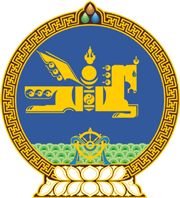 МОНГОЛ УЛСЫН ХУУЛЬ2020 оны 12 сарын 24 өдөр                                                                  Төрийн ордон, Улаанбаатар хотМОНГОЛ УЛСЫН ЗАСАГ ЗАХИРГАА, НУТАГ ДЭВСГЭРИЙН НЭГЖ, ТҮҮНИЙ УДИРДЛАГЫН ТУХАЙ/Шинэчилсэн найруулга/НЭГДҮГЭЭР БҮЛЭГНИЙТЛЭГ ҮНДЭСЛЭЛ1 дүгээр зүйл.Хуулийн зорилт  1.1.Энэ хуулийн зорилт нь Монгол Улс төрийн байгууламжийн хувьд нэгдмэл байх зарчмыг хангах, иргэд орон нутгийн үйл хэрэгт шууд болон сонгож байгуулсан төлөөллийн байгууллагаараа уламжлан оролцох эрх зүйн үндсийг бүрдүүлэхэд оршино.2 дугаар зүйл.Хуулийн зохицуулах харилцаа2.1.Энэ хуулиар Монгол Улсын засаг захиргаа, нутаг дэвсгэрийн нэгжийн чиг үүрэг, эдийн засгийн үндэс, нэгжийг өөрчлөх үндэслэл журмыг тодорхойлж, засаг захиргаа, нутаг дэвсгэрийн нэгж дэх өөрийн болон төрийн удирдлагын тогтолцоо, үйл ажиллагааны зарчим, нутгийн өөрийн удирдлагын байгууллагын эрх хэмжээ, зохион байгуулалт, бүх шатны Засаг даргын бүрэн эрх, нутгийн удирдлагаас бусад байгууллагатай харилцах харилцааг зохицуулна.2.2.Монгол Улсын нийслэл засаг захиргаа, нутаг дэвсгэрийн нэгж болохтой холбогдсон нийтлэг харилцааг энэ хуулиар зохицуулна.2.3.Хот, тосгоны өөрийн удирдлагад засаг захиргаа, нутаг дэвсгэрийн нэгж, түүний удирдлагын зарим чиг үүргийг шилжүүлж, хэрэгжүүлэхтэй холбогдсон харилцааг энэ хуулиар зохицуулна.3 дугаар зүйл.Монгол Улсын засаг захиргаа, нутаг дэвсгэрийн нэгж,           түүний удирдлагын хууль тогтоомж3.1.Монгол Улсын засаг захиргаа, нутаг дэвсгэрийн нэгж, түүний удирдлагын хууль тогтоомж нь Монгол Улсын Үндсэн хууль, энэ хууль болон эдгээр хуультай нийцүүлэн гаргасан бусад хууль тогтоомжоос бүрдэнэ.3.2.Засаг захиргаа, нутаг дэвсгэрийн нэгжийн удирдлагын чиг үүрэг, бүрэн эрхийг бусад хуулиар тодорхойлохдоо энэ хуульд заасан зарчим, нийтлэг зохицуулалтыг баримтална. 4 дүгээр зүйл.Хуулийн нэр томьёоны тодорхойлолт4.1.Энэ хуульд хэрэглэсэн дараах нэр томьёог доор дурдсан утгаар ойлгоно: 		4.1.1.“нэгж” гэж аймаг, сум, баг, нийслэл, дүүрэг, хороог;		4.1.2.“нэгжийн удирдлага” гэж нэгж дэх нутгийн өөрийн удирдлага болон төрийн удирдлагыг хэрэгжүүлж байгаа тогтолцоо, үйл ажиллагааг;4.1.3.“нутгийн өөрийн удирдлага” гэж иргэд шууд, эсхүл нутгийн өөрөө удирдах байгууллага энэ хуульд заасан орон нутгийн чиг үүргийг хэрэгжүүлэх үйл ажиллагааг;	4.1.4.“нэгж дэх төрийн удирдлага” гэж бүх шатны Засаг дарга харьяа нутаг дэвсгэртээ хууль тогтоомж, Засгийн газар болон харьяалах дээд шатны байгууллагын шийдвэрийг хэрэгжүүлэх үйл ажиллагааг;4.1.5.“нутгийн өөрөө удирдах байгууллага” гэж аймаг, сум, нийслэл, дүүргийн иргэдийн Төлөөлөгчдийн Хурал, баг, хороонд иргэдийн шууд оролцоо бүхий иргэдийн Нийтийн Хурлыг;	4.1.6.“орон нутгийн чиг үүрэг” гэж хуульд заасны дагуу нутгийн өөрийн удирдлагад тусгайлан олгосон, нутгийн өөрөө удирдах байгууллага хариуцан шийдвэрлэх эдийн засаг, нийгмийн шинжтэй асуудлыг;4.1.7.“орон нутгийн эрх хэмжээ” гэж нэгжийн удирдлагад хуулиар тусгайлан олгосон чиг үүрэг, нутгийн өөрийн удирдлага болон нэгжийн гүйцэтгэх удирдлагын бүрэн эрхийг;	4.1.8.“төлөөлөн гүйцэтгүүлэх төрийн чиг үүрэг” гэж нэгжийн удирдлагад төрөөс шилжүүлсний дагуу түүний нэрийн өмнөөс хэрэгжүүлэх эдийн засаг, нийгмийн шинжтэй асуудлыг;		4.1.9.“орон нутгийн өмч” гэж орон нутгийн чиг үүргийг хэрэгжүүлэх зорилгоор хууль тогтоомжид заасны дагуу эзэмших, ашиглах, захиран зарцуулах хөрөнгийг.5 дугаар зүйл.Засаг захиргаа, нутаг дэвсгэрийн нэгж                                   эрх зүйн харилцаанд оролцох5.1.Аймаг, сум, баг, нийслэл, дүүрэг, хороо нь нийтийн эрх зүйн этгээд байна.	5.2.Монгол Улсын Үндсэн хуулийн Тавин наймдугаар зүйлийн 1 дэх хэсэгт заасныг баримтлан аймаг, сум, нийслэл, дүүрэг эрх зүйн харилцаанд хуулийн этгээдийн нэгэн адил оролцоно.  	5.3.Эрх зүйн харилцаанд аймаг, сум, нийслэл, дүүргийг иргэдийн Төлөөлөгчдийн Хурал, түүний эрх олгосноор Засаг дарга төлөөлнө.	6 дугаар зүйл.Аймаг6.1.Аймаг нь хуулиар тусгайлан олгосон чиг үүргийн хүрээнд эдийн засаг, нийгмийн асуудлаар бие даан шийдвэр гаргах, сумдын үйл ажиллагааг зохицуулах, хууль тогтоомжийн биелэлтийг хангах, хяналтыг хэрэгжүүлэх нэгж мөн.7 дугаар зүйл.Сум7.1.Сум нь хуулиар тусгайлан олгосон чиг үүргийн хүрээнд эдийн засаг, нийгмийн асуудлаар бие даан шийдвэр гаргах, хууль тогтоомжийн биелэлтийг хангах, иргэдэд хуульд заасан үйлчилгээг үзүүлэх, зохион байгуулах үндсэн нэгж мөн.8 дугаар зүйл.Баг8.1.Баг нь нутгийн өөрийн удирдлагад иргэдийн оролцоог хангах, иргэдэд хуульд заасан үйлчилгээ хүргэх анхан шатны нэгж мөн.8.2.Багийн оноосон нэрийг орон нутгийн асуудал эрхэлсэн төрийн захиргааны төв байгууллагаас зөвшөөрөл авсны үндсэн дээр аймгийн иргэдийн Төлөөлөгчдийн Хурал тогтооно.9 дүгээр зүйл.Нийслэл9.1.Нийслэл нь төрийн дээд байгууллагын хэвийн үйл ажиллагааг хангах, хуулиар тусгайлан олгосон чиг үүргийн хүрээнд эдийн засаг, нийгмийн асуудлаар бие даан шийдвэр гаргах, дүүргүүдийн үйл ажиллагааг зохицуулах, иргэдэд хуульд заасан үйлчилгээ үзүүлэх үйл ажиллагааг зохион байгуулах, хууль тогтоомжийн биелэлтийг хангах, хяналтыг хэрэгжүүлэх нэгж мөн.9.2.Монгол Улсын нийслэл Улаанбаатар хотын эрх зүйн байдлыг хуулиар тогтооно.10 дугаар зүйл.Дүүрэг10.1.Дүүрэг нь хуулиар тусгайлан олгосон чиг үүргийн хүрээнд эдийн засаг, нийгмийн асуудлаар бие даан шийдвэр гаргах, иргэдэд хуульд заасан үйлчилгээг үзүүлэх, хууль тогтоомжийн биелэлтийг хангах, хороодын нэгдсэн удирдлагыг  хэрэгжүүлэх нэгж мөн.11 дүгээр зүйл.Хороо11.1.Хороо нь иргэдэд хуульд заасан үйлчилгээ хүргэх, нутгийн өөрийн удирдлагад иргэдийн оролцоог хангах чиг үүрэг бүхий анхан шатны нэгж мөн.11.2.Хороо нь хэсгийн зохион байгуулалттай байна. Хэсгийн хуваарийг хүн амын суурьшил, өрхийн тоог харгалзан дүүргийн иргэдийн Төлөөлөгчдийн Хурал тогтооно.	12 дугаар зүйл.Засаг захиргаа, нутаг дэвсгэрийн нэгжийн                                                               удирдлагын зарчим12.1.Засаг захиргаа, нутаг дэвсгэрийн нэгжийн удирдлагыг хэрэгжүүлэхэд Монгол Улсын Үндсэн хуулийн Нэгдүгээр зүйлийн 2 дахь хэсэгт заасан төрийн үйл ажиллагааны үндсэн зарчмыг мөрдөхийн зэрэгцээ доор дурдсан зарчмыг баримтална:12.1.1.төрийн байгууламжийн нэгдмэл байдлыг хангах;12.1.2.улсын болон орон нутгийн ашиг сонирхлыг хослуулах;12.1.3.нутгийн өөрийн удирдлагыг төрийн удирдлагатай хослуулах зарчмыг хэрэгжүүлэхэд төрийн болон орон нутгийн чиг үүргийг зааглах;   12.1.4.нутгийн өөрөө удирдах байгууллага нь нутаг дэвсгэрийн хэмжээний эдийн засаг, нийгмийн амьдралын асуудлыг бие дааж шийдвэрлэх, үүний төлөө хариуцлага хүлээх;12.1.5.нутгийн өөрийн удирдлагыг хэрэгжүүлэхэд хөндлөнгөөс оролцохгүй байх;12.1.6.нутгийн өөрийн удирдлага нь тухайн нэгжид оршин суугаа иргэдийн хүсэл зоригийг илэрхийлж, иргэдийн саналыг харгалзан үздэг байх;12.1.7.ил тод байх, иргэдийг мэдээллээр хангах;12.1.8.асуудлыг шийдвэрлэхдээ хамтын зарчмыг баримтлах.13 дугаар зүйл.Засаг захиргаа, нутаг дэвсгэрийн нэгжийг өөрчлөх13.1.Аймаг, сум, дүүргийг өөрчлөх асуудлыг тухайн орон нутгийн эдийн засгийн бүтэц, чадавх, хүн амын болон газар зүйн байршил, тэдгээртэй холбогдох бусад нөхцөлийг харгалзан тухайн нутаг дэвсгэрт оршин суугаа иргэдийн саналыг үндэслэн Засгийн газрын өргөн мэдүүлснээр Улсын Их Хурал шийдвэрлэнэ.13.2.Аймаг, сум, дүүргийг өөрчлөх асуудлыг Засгийн газар санаачилна. 13.3.Засаг захиргаа, нутаг дэвсгэрийн нэгжийг өөрчлөх асуудлыг шийдвэрлэхдээ тухайн нэгжийн иргэдийн саналыг авсан байна. Санал авах ажлыг харьяалах иргэдийн Төлөөлөгчдийн Хурал хариуцан зохион байгуулах бөгөөд санал авах журмыг Улсын Их Хурал тогтооно. Санал хураалтад сонгуулийн эрх бүхий иргэдийн олонх оролцсон бол уг санал авах ажлын дүнг хүчинтэйд тооцно.13.4.Багийг өөрчлөх асуудлыг тухайн нутаг дэвсгэрийн хүн амын байршил, өрхийн тоо, уламжлал, эрхлэх аж ахуй, зам харилцааны онцлогийг харгалзан аймгийн Засаг даргын өргөн мэдүүлснээр аймгийн иргэдийн Төлөөлөгчдийн Хурал шийдвэрлэнэ. 13.5.Хороог өөрчлөх асуудлыг тухайн нутаг дэвсгэрийн хүн амын тоо, иргэдэд хуульд заасан үйлчилгээг хүргэх боломжийг харгалзан нийслэлийн Засаг даргын өргөн мэдүүлснээр нийслэлийн иргэдийн Төлөөлөгчдийн Хурал шийдвэрлэнэ.13.6.Баг, хороог өөрчлөхдөө тухайн баг, хорооны иргэдийн саналыг авах болон санал авах ажлыг сум, дүүргийн иргэдийн Төлөөлөгчдийн Хурал зохион байгуулна. 13.7.Аймаг, сум, дүүргийг өөрчлөх асуудлыг санаачлахдаа иргэдэд өмнө нь үзүүлж байсан үйлчилгээг дордуулахгүй байх зарчмыг баримтална.13.8.Ээлжит сонгууль явуулахаас өмнөх нэг жилийн дотор засаг захиргаа, нутаг дэвсгэрийн нэгжийг өөрчлөх асуудлыг шийдвэрлэхгүй. 	14 дүгээр зүйл.Аймаг, сум, нийслэл, дүүргийн хилийн цэс, баг,                                             хорооны нутаг дэвсгэрийн зааг14.1.Аймаг, сум, нийслэл, дүүргийн хилийн цэсийг Засгийн газрын өргөн мэдүүлснээр Улсын Их Хурал батална.14.2.Баг, хорооны нутаг дэвсгэрийн заагийг аймаг, нийслэлийн Засаг даргын өргөн мэдүүлснээр аймаг, нийслэлийн иргэдийн Төлөөлөгчдийн Хурал тогтооно.14.3.Монгол Улсын засаг захиргааны нэгжийн оноосон болон нэгж дэх газар зүйн нэр, гудамж, зам, талбайг төрийн албан ёсны хэлээр нэрлэнэ.ХОЁРДУГААР БҮЛЭГЗАСАГ ЗАХИРГАА, НУТАГ ДЭВСГЭРИЙН НЭГЖИЙНЭДИЙН ЗАСАГ, САНХҮҮ15 дугаар зүйл.Нэгжийн эдийн засгийн үндсийг бүрдүүлэх                                              төр, орон нутгийн үүрэг15.1.Засаг захиргаа, нутаг дэвсгэрийн нэгжийн эдийн засаг, санхүүгийн үндсийг бүрдүүлэх нь төрийн үүрэг мөн. Төр энэ үүргээ хэрэгжүүлэхдээ засаг захиргаа, нутаг дэвсгэрийн нэгжийн дараах эрхийн баталгааг хангана:15.1.1.тухайн нутаг дэвсгэрийн эдийн засаг, нийгмийн амьдралын асуудлыг бие дааж шийдвэрлэх;15.1.2.хуулиар тогтоосон хязгаарын хүрээнд өмчийн удирдлагыг хэрэгжүүлэх, татварын хувь хэмжээг тогтоох; 15.1.3.хуульд заасан чиг үүргээ хэрэгжүүлэхэд шаардагдах санхүүгийн эх үүсвэрийг улсын төсвөөс хуваарилуулах; 15.1.4.байгалийн баялгийн үр өгөөж, улсын төсвийн хөрөнгө оруулалт болон бусад боломжид түшиглэн хөгжих;                  	15.1.5.орон нутгийн хөгжлийн нэгдсэн сангаас тухайн нэгжийн хүн ам, нутаг дэвсгэрийн хэмжээ, эдийн засгийн чадавхыг харгалзан хөрөнгө хуваарилах;		15.1.6 хуульд заасан үндэслэл, журмын дагуу концесс болон үнэт цаас гаргах асуудлыг аймаг, нийслэлийн иргэдийн Төлөөлөгчдийн Хурал шийдвэрлэх.15.2.Энэ хуулийн 15.1-д заасан төрийн үүргийг хэрэгжүүлэх төсөл, арга хэмжээ, санхүүгийн эх үүсвэрийг Хөгжлийн бодлого, төлөвлөлт, түүний удирдлагын тухай хуульд заасны дагуу хөгжлийн төлөвлөгөө болон улсын төсөвт тусгана. 15.3.Засаг захиргаа, нутаг дэвсгэрийн нэгжийн эдийн засаг, санхүүгийн үндсийг бүрдүүлэхэд тухайн нэгж өөрийн нөөц бололцоог дайчлан ажиллах үүрэгтэй.16 дугаар зүйл.Засаг захиргаа, нутаг дэвсгэрийн нэгжийн төсөв16.1.Аймаг, сум, нийслэл, дүүрэг нь бие даасан төсөвтэй байна.16.2.Засаг захиргаа, нутаг дэвсгэрийн нэгжийн төсвийн эх үүсвэр нь татварын болон татварын бус орлого, улсын төсвийн санхүүжилт, хуулиар зөвшөөрөгдсөн бусад эх үүсвэрээс бүрдэнэ.16.3.Аймаг, сум, нийслэл, дүүргийн төсвийн хөрөнгийг энэ хуулиар олгосон чиг үүргийг хэрэгжүүлэхэд зарцуулна. 	16.4.Сум, дүүргийн төсвийг боловсруулж, батлахдаа харьяалах баг, хорооны иргэдийн Нийтийн Хурлаас гаргасан саналыг авч тусгана. Баг, хорооны үйл ажиллагааны зардлыг харьяалах сум, дүүргийн төсөвт тусгайлан батална. 	16.5.Аймаг, сум, нийслэл, дүүргийн төсвийн орлогын нэр төрөл, зарлагын ангилал, санхүүжилтийн зориулалт болон төсөв зохиох, батлах, гүйцэтгэлийг зохион байгуулах, тайлагнах, хяналт тавих үйл ажиллагааг энэ хуульд заасан зарчимд нийцүүлэн Төсвийн тухай хууль болон холбогдох бусад хууль тогтоомжоор зохицуулна.17 дугаар зүйл.Орон нутгийн сан17.1.Аймаг, сум, нийслэл, дүүрэг нь энэ хуульд заасан өөрийн чиг үүргийг хэрэгжүүлэх үйл ажиллагааг дэмжих зориулалт бүхий Төсвийн тухай хуульд зааснаас өөр бусад сантай байж болно. Уг санг бүрдүүлэх эх үүсвэр нь төсвийн бус хөрөнгө байна. 17.2.Энэ хуулийн 17.1-д заасан санг бүрдүүлэх, захиран зарцуулах, түүнд хяналт тавих журмыг тухайн шатны Хурал тогтоож, түүний хэрэгжилтэд хяналт тавина.17.3.Энэ хуулийн 17.2-т заасны дагуу тогтоосон журмыг Захиргааны ерөнхий хуульд  заасны дагуу бүртгүүлнэ.	18 дугаар зүйл.Аймаг, сум, нийслэл, дүүргийн өмч 	18.1.Аймаг, сум, нийслэл, дүүрэг нь өмчтэй байна.18.2.Засаг захиргаа, нутаг дэвсгэрийн нэгжийн өмчийн хувьд өмчлөгчийн эрхийг хуульд заасан хязгаарын хүрээнд тухайн нэгжийн иргэдийн Төлөөлөгчдийн Хурал, өмчийн удирдлагыг тухайн нэгжийн иргэдийн Төлөөлөгчдийн Хурлаас олгосон эрх хэмжээний хүрээнд Засаг дарга хэрэгжүүлнэ. 	18.3.Аймаг, сум, нийслэл, дүүрэг нь хуулиар олгосон чиг үүргээ хэрэгжүүлэх зорилгоор орон нутгийн өмчит хуулийн этгээд байгуулж болно.            18.4.Орон нутгийн өмчийн харилцааг хуулиар зохицуулна.ГУРАВДУГААР БҮЛЭГЗАСАГ ЗАХИРГАА, НУТАГ ДЭВСГЭРИЙН НЭГЖИЙН УДИРДЛАГАНЭГДҮГЭЭР ДЭД БҮЛЭГОРОН НУТГИЙН ЧИГ ҮҮРЭГ19 дүгээр зүйл.Орон нутгийн чиг үүргийг тогтоох зарчим19.1.Орон нутгийн чиг үүргийг тогтооход дараах зарчмыг баримтална:19.1.1.чиг үүргийг иргэдэд хамгийн ойр нэгжид болон зохих түвшинд оновчтой хуваарилах;19.1.2.чиг үүрэг хэрэгжүүлэх санхүүжилтийг хамтад нь шийдвэрлэдэг байх;19.1.3.чиг үүргийг давхардуулахгүй байх;         19.1.4.нэгжийн удирдлагад бүрэн эрх олгохдоо энэ хуулиар тогтоосон нэгж тус бүрийн чиг үүрэгт нийцүүлэн ялгаатай хуваарилах;  19.1.5.тухайн нутаг дэвсгэрийн эдийн засаг, нийгмийн амьдралын тодорхой онцлогт нийцүүлэх.	20 дугаар зүйл.Орон нутгийн чиг үүрэг	20.1.Орон нутгийн чиг үүрэгт дараах асуудал хамаарна: 	20.1.1.орон нутгийн хөгжлийн бодлого, төлөвлөлт; 	20.1.2.орон нутгийн өмчийн удирдлага; 	20.1.3.орон нутгийн төсөв, албан татвар, төлбөр, хураамж; 	20.1.4.орон нутгийн сан;	20.1.5.орон нутгийн хүний нөөцийн бодлогын төлөвлөлт, хөтөлбөр; 	20.1.6.орон нутгийн үйлдвэрлэл, хүнс, хөдөө аж ахуй;  	20.1.7.хүн амын ундны болон ахуйн хэрэгцээний усан хангамж; 	20.1.8.худалдаа, үйлчилгээний зохицуулалт;	20.1.9.орон сууц, нийтийн аж ахуй;	20.1.10.орон нутаг дахь нийтийн тээвэр; 	20.1.11.суурин газрын замын хөдөлгөөн, авто зогсоол; 	20.1.12.гудамж, талбайн нэр, хаягжуулалт; 	20.1.13.хөшөө дурсгалын зохицуулалт; 	20.1.14.нийтийн эзэмшлийн зам, талбай, олон нийтийн соёл амралтын хүрээлэн, ногоон байгууламж; 	20.1.15.орон нутгийн аялал жуулчлалын бодлого, менежмент; 	20.1.16.хог хаягдлын менежмент; 	20.1.17.оршуулгын газрын зохицуулалт;	20.1.18.төрийн болон орон нутгийн өмчийн боловсрол, эрүүл мэнд, нийгэм, соёлын байгууллагын барилга байгууламж, хөдлөх хөрөнгийн ашиглалт, засвар, үйлчилгээ;	20.1.19.гал түймэр, үерийн хамгаалалтын байгууламж, суваг шуудуу;	20.1.20.орон нутгийн цэвэрлэх байгууламж; 	20.1.21.орон нутгийн зам, гүүр;	20.1.22.суурин газрын гэрэлтүүлэг;	20.1.23.бэлчээрийн ашиглалт, хамгаалалт.	20.2.Энэ зүйлд хуулиар зохих нэмэлт оруулсны үндсэн дээр орон нутгийн чиг үүргийг нэмэгдүүлж болно. 	20.3.Нутгийн өөрөө удирдах байгууллага энэ хуулийн 20.1-д заасан чиг үүргээс гадна Монгол Улсын Үндсэн хуулийн Жаран хоёрдугаар зүйлийн 2 дахь хэсэгт заасныг баримтлан нутаг дэвсгэрийнхээ тодорхой асуудлыг бие даан шийдвэрлэж болно.	21 дүгээр зүйл.Аймгийн чиг үүрэг	21.1.Аймгийн чиг үүрэгт дараах асуудал хамаарна:	21.1.1.аймгийн дунд хугацааны хөгжлийн үндсэн чиглэл, бодлого, төлөвлөлт;	21.1.2.аймгийн өмчийн ашиглалт, эзэмшилт, захиран зарцуулалт, түүнд тавих хяналт;		21.1.3.аймгийн төсөв, түүний төлөвлөлт, гүйцэтгэл, тайлан, хяналт;	21.1.4.хууль тогтоомжид заасан хүрээнд албан татвар, төлбөр, хураамжийн хувь хэмжээг тогтоох асуудал;	21.1.5.аймгийн орон нутгийн хөгжлийн сангийн төлөвлөлт, хуваарилалт болон бусад сангийн бүрдүүлэлт, зарцуулалт, тайлан, хяналт;	21.1.6.аймгийн хүний нөөцийн бодлогын төлөвлөлт, хөтөлбөр;	21.1.7.аймгийн хүнс, хөдөө аж ахуй, үйлдвэрлэлийн хөтөлбөр, хэрэгжилтэд тавих хяналт;	21.1.8.аймгийн жижиг, дунд үйлдвэрлэлийг хөгжүүлэх сангийн менежмент;	21.1.9.худалдаа, үйлчилгээний нийтлэг зохицуулалт, хяналт;	21.1.10.сум хоорондын нийтийн тээврийн зохицуулалт;	21.1.11.гудамж, талбайн нэр, хаягжилтын нийтлэг зохицуулалт;	21.1.12.хөшөө дурсгалын нийтлэг зохицуулалт;	21.1.13.аймгийн аялал жуулчлалын бодлого, менежмент;	21.1.14.аюултай болон үйлдвэрлэлийн хог хаягдлын менежмент;		21.1.15.харилцаа холбоо, цахилгаан, дулаан түгээх сүлжээ, цэвэр ус, бохир усны шугам болон хаягдал ус зайлуулах байгууламж, үерийн далан, суваг тэдгээрт хамааралтай барилга байгууламжийн төлөвлөлт, ашиглалт, хяналт;	21.1.16.мэргэжлийн сургалт үйлдвэрлэлийн төв, нэгдсэн эмнэлэг, аймгийн музей, театр, номын сан, соёлын ордон, биеийн тамир, спортын цогцолборын барилга байгууламж, хөдлөх хөрөнгийн ашиглалт, засвар, үйлчилгээ.	22 дугаар зүйл.Сумын чиг үүрэг	22.1.Сумын чиг үүрэгт дараах асуудал хамаарна: 	22.1.1.сумын хөгжлийн үндсэн чиглэл, бодлого, төлөвлөлт;	22.1.2.сумын өмчийн ашиглалт, эзэмшилт, захиран зарцуулалт, түүнд тавих хяналт;		22.1.3.сумын төсөв, түүний төлөвлөлт, гүйцэтгэл, тайлан, хяналт;	22.1.4.хууль тогтоомжид заасан хүрээнд албан татвар, төлбөр хураамжийн хувь хэмжээг тогтоох асуудал;	22.1.5.сумын орон нутгийн хөгжлийн сангийн төлөвлөлт, хуваарилалт болон бусад сангийн бүрдүүлэлт, зарцуулалт, тайлан, хяналт;	22.1.6.аймгийн хүний нөөцийн хөтөлбөрийн хэрэгжилт, ажиллах нөхцөл;	22.1.7.аймгийн хүнс, хөдөө аж ахуй, үйлдвэрлэлийн хөтөлбөрийн хэрэгжилт;	22.1.8.сумын хүн амын ундны болон ахуйн хэрэгцээний уст цэгийн төлөвлөлт, байршил, ашиглалт, хамгаалалт;	22.1.9.худалдаа, үйлчилгээний зохион байгуулалт, хяналт;	22.1.10.орон сууц, нийтийн аж ахуйн удирдлага;	22.1.11.суурин газрын замын хөдөлгөөн, авто зогсоолын зохицуулалт;	22.1.12.хөшөө дурсгалын байршил, хамгаалалт; 	22.1.13.нийтийн эзэмшлийн зам, талбай, олон нийтийн соёл амралтын хүрээлэн, ногоон байгууламжийн ашиглалт, хамгаалалт;	22.1.14.аялал жуулчлалын үйл ажиллагааны зохицуулалт;	22.1.15.хог хаягдлын цэгийн байршил, энгийн хог хаягдлын менежмент;	22.1.16.оршуулгын газрын үйл ажиллагааны зохицуулалт;	22.1.17.сумын сургууль, цэцэрлэг, эмнэлэг, соёлын төв, номын сан, биеийн тамир, спортын барилга байгууламж, хөдлөх хөрөнгийн ашиглалт, засвар, үйлчилгээ;	22.1.18.гал түймэр, үерийн хамгаалалтын байгууламж, суваг шуудуу, арчлалт;	22.1.19.орон нутгийн цэвэрлэх байгууламжийн арчлалт;	22.1.20.орон нутгийн зам, гүүр, тэмдэг, тэмдэглэгээ, арчлалт, хамгаалалт;	22.1.21.суурин газрын гэрэлтүүлэг, арчлалт.	23 дугаар зүйл.Багийн чиг үүрэг23.1.Багийн чиг үүрэгт дараах асуудал хамаарна:23.1.1.нутаг дэвсгэрийнхээ иргэдэд хуульд заасны дагуу хүргэх үйлчилгээ;	23.1.2.хууль тогтоомжид заасан болон өөрийн санаачилсан асуудлаар нутаг дэвсгэрийнхээ иргэдийн нийтлэг санал, хүсэлтийг зохих шатны байгууллага, албан тушаалтанд уламжлах ажлын зохион байгуулалт;		23.1.3.хууль, зохих дээд байгууллагын шийдвэрт тухайлан заагаагүй тохиолдолд багийн бие даан шийдвэрлэх нутаг дэвсгэрийн эдийн засаг, нийгмийн амьдралын тодорхой асуудал;23.1.4.улс, аймаг, сумын чанартай асуудлаар хэрэгжүүлж байгаа үйл ажиллагаанд багийн иргэдийг зохион байгуулж оролцуулах ажил;23.1.5.бусдын эзэмшил, ашиглалтад олгоогүй хадлан, тариалан, бэлчээр, уст цэгийн хамгаалалт, ашиглалт, зохицуулалт; 		23.1.6.тухайн нутаг дэвсгэрийн байгаль орчны тэнцвэрт байдалд тавих хяналтад иргэдийн оролцоог хангах ажил.		24 дүгээр зүйл.Нийслэлийн чиг үүрэг	24.1.Нийслэлийн чиг үүрэгт дараах асуудал хамаарна:		24.1.1.нийслэлийн хөгжлийн бодлого, төлөвлөлт;		24.1.2.нийслэлийн өмчийн ашиглалт, эзэмшилт, захиран зарцуулалт, түүнд тавих хяналт;		24.1.3.нийслэлийн төсөв, түүний төлөвлөлт, гүйцэтгэл, тайлан, хяналт;		24.1.4.хууль тогтоомжид заасан хүрээнд албан татвар, төлбөр, хураамжийн хувь хэмжээг тогтоох асуудал;		24.1.5.нийслэлийн орон нутгийн хөгжлийн сангийн төлөвлөлт, хуваарилалт болон бусад сангийн бүрдүүлэлт, зарцуулалт, тайлан, хяналт;		24.1.6.нийслэлийн жижиг дунд үйлдвэрлэлийг хөгжүүлэх сангийн менежмент;		24.1.7.нийслэлийн хүн амын ундны болон ахуйн хэрэгцээний уст цэгийн төлөвлөлт, хяналт;		24.1.8.нийслэлийн музей, театр, номын сан, соёлын ордон, биеийн тамир, спортын цогцолборын барилга байгууламж, хөдлөх хөрөнгийн ашиглалт, засвар, үйлчилгээ;		24.1.9.худалдаа, үйлчилгээний нийтлэг зохицуулалт, хяналт;		24.1.10.орон сууц, нийтийн аж ахуйн удирдлага, үйлчилгээ;		24.1.11.нийслэлийн нийтийн тээвэр, такси үйлчилгээний зохицуулалт;		24.1.12.нийслэлийн замын хөдөлгөөний зохицуулалт;		24.1.13.нийслэлийн авто зам, зогсоолын төлөвлөлт, байршил;		24.1.14.харилцаа холбоо, цахилгаан, дулаан түгээх сүлжээ, цэвэр ус, бохир усны шугам болон хаягдал ус зайлуулах байгууламж, үерийн далан, суваг тэдгээрт хамааралтай барилга байгууламжийн төлөвлөлт, ашиглалт, хяналт;		24.1.15.хот байгуулалт, барилга, стандарт, хяналт, зохицуулалт;		24.1.16.цэвэрлэх байгууламж, үерийн далан, суваг шуудуу;		24.1.17.гудамж, зам, талбай, барилга байгууламжийн нэр, хаягжуулалтын зохицуулалт;		24.1.18.хөшөө дурсгалын нийтлэг зохицуулалт;		24.1.19.нийтийн эзэмшлийн зам, талбай, олон нийтийн соёл амралтын хүрээлэн, ногоон байгууламж, төлөвлөлт, хяналт;		24.1.20.нийслэлийн аялал жуулчлалын бодлого, менежмент;		24.1.21.хог хаягдлын нэгдсэн төлөвлөлт, удирдлага, зохицуулалт;		24.1.22.оршуулгын газрын нийтлэг зохицуулалт, менежмент.		24.2.Энэ хуулийн 24.1-д зааснаас бусад Монгол Улсын нийслэл Улаанбаатар хотын чиг үүргийг хуулиар тогтооно.	25 дугаар зүйл.Дүүргийн чиг үүрэг	25.1.Дүүргийн чиг үүрэгт дараах асуудал хамаарна:	25.1.1.дүүргийн хөгжлийн үндсэн чиглэл, бодлого, төлөвлөлт, ерөнхий ба хэсэгчилсэн төлөвлөгөө;	25.1.2.дүүргийн өмчийн ашиглалт, эзэмшилт, захиран зарцуулалт, түүнд тавих хяналт;	25.1.3.дүүргийн төсөв, түүний төлөвлөлт, гүйцэтгэл, тайлан, хяналт;	25.1.4.хууль тогтоомжид заасан хүрээнд албан татвар, төлбөр, хураамжийн хувь хэмжээг тогтоох асуудал;	25.1.5.дүүргийн орон нутгийн хөгжлийн сангийн төлөвлөлт, хуваарилалт болон бусад сангийн бүрдүүлэлт, зарцуулалт, тайлан, хяналт;	25.1.6.худалдаа, үйлчилгээний зөвшөөрөл, хяналт;	25.1.7.нийслэлийн үйлдвэрлэлийн хөтөлбөрийн хүнс, хөдөө аж ахуй, үйлдвэрлэлийн хөтөлбөрийн хэрэгжилт;	25.1.8.дүүргийн сургууль, цэцэрлэг, эмнэлэг, соёлын төв, номын сан, биеийн тамир, спортын цогцолборын барилга байгууламж, хөдлөх хөрөнгийн ашиглалт, засвар, үйлчилгээ;	25.1.9.дүүрэг дэх авто зогсоолын арчилгаа;	25.1.10.нийтийн эзэмшлийн зам, талбай, олон нийтийн соёл амралтын хүрээлэн, ногоон байгууламжийн арчилгаа, хамгаалалт;	25.1.11.оршуулгын газрын үйл ажиллагааны зохицуулалт;	25.1.12.дүүргийн гэрэлтүүлэг, арчлалт;	25.1.13.дүүргийн төвлөрсөн бус хүн амын ундны болон ахуйн хэрэгцээний уст цэгийн төлөвлөлт, байршил, ашиглалт, хамгаалалт;	25.1.14.хог хаягдлын менежмент.26 дугаар зүйл.Хорооны чиг үүрэг26.1.Хорооны чиг үүрэгт дараах асуудал хамаарна:26.1.1.нутаг дэвсгэрийнхээ иргэдэд хуульд заасны дагуу хүргэх үйлчилгээ;           26.1.2.хууль тогтоомжид заасан болон өөрийн санаачилсан асуудлаар нутаг дэвсгэрийнхээ иргэдийн нийтлэг санал, хүсэлтийг зохих шатны байгууллага, албан тушаалтанд уламжлах ажлын зохион байгуулалт;                      26.1.3.хууль, зохих дээд байгууллагын шийдвэрт тухайлан заагаагүй тохиолдолд хорооны бие даан шийдвэрлэх нутаг дэвсгэрийн эдийн засаг, нийгмийн амьдралын тодорхой асуудал;26.1.4.улс, нийслэл, дүүргийн чанартай асуудлаар хэрэгжүүлж байгаа үйл ажиллагаанд хорооны иргэдийг зохион байгуулж оролцуулах ажил;           26.1.5.хуульд заасны дагуу тухайн нутаг дэвсгэрийнхээ нийтийн эзэмшлийн газар, зам талбайн газар зохион байгуулалт, орчны эрүүл ахуй, ариун цэврийн байдалд тавих  хяналтад иргэдийн оролцоог хангах ажил.	27 дугаар зүйл.Нэгжийн удирдлагаар төлөөлөн гүйцэтгүүлэх                                                        төрийн чиг үүрэг27.1.Энэ хуулийн 27.5-д заасан төрийн зарим чиг үүргийг хууль, нийтийн эрх зүйн гэрээний үндсэн дээр засаг захиргаа, нутаг дэвсгэрийн нэгжийн удирдлагаар төлөөлөн гүйцэтгүүлэхээр шилжүүлж болно.27.2.Энэ хуулийн 27.1-д заасан нэгжийн удирдлагад төрийн зарим чиг үүргийг төлөөлөн гүйцэтгүүлэхээр шилжүүлэхдээ тухайн чиг үүргийг гүйцэтгэхэд шаардагдах хөрөнгийн эх үүсвэрийг хамтад нь шийдвэрлэнэ.27.3.Өөр өөр шатны засаг захиргаа, нутаг дэвсгэрийн нэгжид төрийн зарим чиг үүргийг төлөөлөн гүйцэтгүүлэхээр шилжүүлэхдээ түүний хүрээ, хязгаарлалтыг нэгж тус бүрээр тодорхойлж, тайлагнах, хяналт тавих журмыг хууль, гэрээнд тодорхой заана.27.4.Энэ хуулийн 27.1-д заасны дагуу төрийн зарим чиг үүргийг төлөөлөн гүйцэтгүүлэхээр шилжүүлэхдээ нэгж тус бүрийн чиг үүрэг, онцлогийг харгалзана. 27.5.Засаг захиргаа, нутаг дэвсгэрийн нэгжийн удирдлагаар дараах төрийн чиг үүргийг төлөөлөн гүйцэтгүүлнэ:27.5.1.улсын бүртгэл;27.5.2.сургуулийн өмнөх боловсрол;27.5.3.ерөнхий боловсрол;27.5.4.эрүүл мэндийн анхан шатны тусламж үйлчилгээ;27.5.5.хүн амын хөгжил, хамгааллын үйлчилгээ;27.5.6.нийгмийн халамжийн үйлчилгээг үзүүлэх, зохион байгуулах;           27.5.7.хөдөлмөр эрхлэлтийг дэмжих, ядуурлыг бууруулах хөтөлбөр, түүний хэрэгжилт;27.5.8.соёлын үйлчилгээ;27.5.9.нийтийн биеийн тамир;27.5.10.байгаль орчныг хамгаалах, орчны бохирдол, нөхөн сэргээлт; 27.5.11.бэлчээрийн менежмент;27.5.12.малын тэжээлийн нөөц бүрдүүлэлт;27.5.13.үйлдвэрлэлийн зориулалттай усан хангамж;           27.5.14.мал, амьтны халдварт, шимэгчлэх өвчинтэй тэмцэх, хортон шавжийн устгал, хяналт, түүний гамшгаас урьдчилан сэргийлэх, хор хохирлыг арилгах, мал эмнэлгийн үйлчилгээ;    27.5.15.шинээр байгуулах дэд бүтэц;               27.5.16.эрчим хүч, өндөр хүчдэлийн болон цахилгаан, дулааны шугам,  дэд өртөөний ашиглалт, засвар үйлчилгээ, хэвийн үйл ажиллагааг хангах бусад үйл ажиллагаа;    27.5.17.газрын харилцаа, газар зохион байгуулалт, төлөвлөлт, хяналт;       27.5.18.мэргэжлийн хяналт;       27.5.19.түүхэн дурсгалт зүйлийн хамгаалалт;               27.5.20.онцгой байдлын болон гамшгаас урьдчилан сэргийлэх үйл ажиллагаа;               27.5.21.гэмт хэргээс урьдчилан сэргийлэх, нийгмийн хэв журам сахиулах үйл ажиллагаа;       27.5.22.хэрэглэгчийн эрхийг хамгаалах үйл ажиллагаа;               27.5.23.нийслэлийн ерөнхий болон хэсэгчилсэн төлөвлөгөө, хэрэгжилт, хяналт;	    27.5.24.орон нутгийн хамгаалалт;	    27.5.25.архивын ажил үйлчилгээ, төрийн архивын баримтын хадгалалт, хамгаалалт, бүрдүүлэлт, ашиглалт;    27.5.26.хууль тогтоомжид заасан бусад чиг үүрэг.ХОЁРДУГААР ДЭД БҮЛЭГНУТГИЙН ӨӨРИЙН УДИРДЛАГА28 дугаар зүйл.Нутгийн өөрөө удирдах ёс28.1.Нутгийн өөрөө удирдах ёс гэж иргэд нийтлэг ашиг сонирхолдоо нийцүүлэн шууд буюу энэ хуульд заасан өөрийн төлөөллийн байгууллага, түүнд тайлагнадаг гүйцэтгэх удирдлагаар уламжлан тухайн нутаг дэвсгэрийнхээ эдийн засаг, нийгмийн асуудлыг хуулийн хүрээнд хариуцаж бие даан шийдвэрлэх эрх, бодит чадвартай байхыг ойлгоно.29 дүгээр зүйл.Нутгийн өөрийн удирдлагыг хэрэгжүүлэх иргэний эрх29.1.Иргэн Монгол Улсын Үндсэн хуулийн Гуравдугаар зүйлийн 1 дэх хэсэг, Арван дөрөвдүгээр зүйл, Арван зургадугаар зүйлийн 9 дэх хэсэгт заасны дагуу шууд болон төлөөллийн байгууллагаараа уламжлан нутгийн өөрийн удирдлагыг хэрэгжүүлэхэд оролцох эрхтэй.29.2.Иргэн аймаг, сум, нийслэл, дүүргийн иргэдийн Төлөөлөгчдийн Хуралд сонгогдох, төлөөлөгчийг сонгох, баг, хорооны иргэдийн Нийтийн Хуралд өөрөө оролцох, нутгийн өөрийн удирдлагын байгууллагад өргөдөл, гомдол гаргаж шийдвэрлүүлэх, хууль тогтоомжид заасан журмын дагуу мэдээлэл авах эрхтэй.30 дугаар зүйл.Нутгийн өөрөө удирдах ёсыг хэрэгжүүлэх хэлбэр30.1.Иргэдийн төлөөллийн байгууллагын чиг үүргийг аймаг, сум, нийслэл, дүүргийн иргэдийн Төлөөлөгчдийн Хурал хэрэгжүүлнэ.30.2.Нутгийн өөрийн удирдлагад иргэн дараах хэлбэрээр шууд оролцоно: 	 	30.2.1.баг, хорооны иргэдийн Нийтийн Хуралд саналын эрхтэй оролцох;		30.2.2.тухайн нутаг дэвсгэрийн эдийн засаг, нийгмийн тодорхой асуудлыг иргэдийн Төлөөлөгчдийн Хурал болон иргэдийн Нийтийн Хуралд хэлэлцүүлж шийдвэрлүүлэхээр санал гаргах;        	30.2.3.энэ хуулийн 31 дүгээр зүйлд заасны дагуу иргэд сайн дураараа үзэл бодол, хүсэл зоригоо илэрхийлэх, нэг удаагийн, эсхүл хэм хэмжээ тогтоосон шийдвэр гаргахыг санаачлах.31 дүгээр зүйл.Нутгийн өөрийн удирдлага дахь иргэний оролцоо31.1.Сум, баг, дүүрэг, хорооны тулгамдсан асуудлыг хэлэлцэх, зөвлөмж гаргах зорилгоор сонгуулийн эрх бүхий иргэд сайн дураараа хамтарч үзэл бодол, хүсэл зоригоо илэрхийлэх эрхтэй.31.2.Энэ хуулийн 31.1-д заасны дагуу гаргасан санал, зөвлөмжийг сум, дүүргийн иргэдийн Төлөөлөгчдийн Хурал, баг, хорооны иргэдийн Нийтийн Хурал хэлэлцэх үүрэгтэй.31.3.Иргэн сум, дүүргийн эдийн засаг, нийгмийн тулгамдсан асуудлаар нэг удаагийн, эсхүл хэм хэмжээ тогтоосон шийдвэр гаргахыг санаачлах эрхтэй. Энэ санаачилгыг сумын сонгуулийн эрх бүхий иргэдийн 10-аас доошгүй, дүүргийн сонгуулийн эрх бүхий иргэдийн таваас доошгүй хувь нь дэмжиж, гарын үсэг зурсан тохиолдолд сум, дүүргийн иргэдийн Төлөөлөгчдийн Хурал хэлэлцэх үүрэгтэй.31.4.Аймаг, сум, нийслэл, дүүргийн иргэдийн Төлөөлөгчдийн Хурал шаардлагатай гэж үзвэл нутаг дэвсгэрийнхээ эдийн засаг, нийгмийн тулгамдсан асуудлаар гаргах шийдвэрийн талаар хуульд заасны дагуу зөвлөлдөх санал асуулга явуулж болно. 32 дугаар зүйл.Баг, хорооны иргэдийн Нийтийн Хурал32.1.Иргэдийн Нийтийн Хурал нь шууд ардчиллын зарчмын үндсэн дээр үйл ажиллагаагаа явуулдаг, хуулиар олгогдсон бүрэн эрхийг хамтын удирдлагын зарчмын үндсэн дээр хэрэгжүүлдэг, иргэдийн өөрийн удирдлагын байгууллага мөн.32.2.Иргэдийн Нийтийн Хурлын үйл ажиллагааны зохион байгуулалтын үндсэн хэлбэр нь хуралдаан байна.32.3.Иргэдийн Нийтийн Хурлын хуралдаанд тухайн баг, хорооны сонгуулийн эрх бүхий иргэн бүр оролцох эрхтэй.32.4.Иргэн баг, хорооны иргэдийн Нийтийн Хурлын хуралдаанд биеэр хүрэлцэн ирснээр баг, хорооны иргэдийн Нийтийн Хурлын оролцогч болно.32.5.Иргэдийн Нийтийн Хурлын оролцогч дараах эрх, үүрэгтэй байна:		32.5.1.хэлэлцэх асуудал санаачлах;	32.5.2.асуудал шийдвэрлэхэд таслах эрхтэй оролцох;	32.5.3.Хурлын шийдвэрийг тайлбарлан таниулах;	32.5.4.Хурлын хуралдааны даргыг сонгох, түүнд сонгогдох;	32.5.5.хуралдааны дэгийг сахих.32.6.Тухайн нутаг дэвсгэрийн иргэдийн болон хорооны хэсэг тус бүрийн төлөөллийг хангах зарчмаар багийн иргэдийн Нийтийн Хурлын хуралдаанд гурван өрх тутмаас, 400-аас дээш өрхтэй багт таван өрх тутмаас, хорооны иргэдийн Нийтийн Хурлын хуралдаанд хорооны хэсэг тус бүрийн 20 өрх тутмаас тус бүр нэгээс доошгүй хүн хүрэлцэн ирсэн тохиолдолд хуралдааныг хүчинтэйд тооцно. Иргэдийн Нийтийн Хурлын хуралдааны товыг хуралдаан болохоос ажлын таваас доошгүй өдрийн өмнө тухайн баг, хорооны оршин суугчдад мэдээлэх бөгөөд хуралдах байршил, цагийг тусгасан байна.32.7.Сум, дүүргийн иргэдийн Төлөөлөгчдийн Хурлын ээлжит сонгуулийн дараах баг, хорооны иргэдийн Нийтийн Хурлын хуралдааныг сум, дүүргийн Засаг дарга шинээр томилогдсоны дараа зохион байгуулна.32.8.Баг, хорооны иргэдийн Нийтийн Хурал дараах нийтлэг бүрэн эрхтэй:     32.8.1.баг, хорооны чиг үүрэгт хамаарах асуудлыг хэлэлцэн шийдвэрлэх;       32.8.2.Хурлын хуралдааны дэг, зохион байгуулалтын бусад асуудлыг хэлэлцэн шийдвэрлэх;                  32.8.3.Хурлын хуралдааны даргыг сонгох;                  32.8.4.баг, хорооны Засаг даргад нэр дэвшүүлэх;                  32.8.5.тухайн Хурлын шийдвэрийн хэрэгжилтийн талаар Засаг даргын тайланг хэлэлцэж, ажилд нь үнэлэлт, дүгнэлт өгөх;                  32.8.6.Засаг даргыг хууль тогтоомжид заасан үндэслэлээр огцруулах санал гаргах;                  32.8.7.хуулиар тусгайлан эрх олгогдсон тохиолдолд захиргааны хэм хэмжээний актыг хууль тогтоомжид нийцүүлэн баталж, Захиргааны ерөнхий хуульд заасан журмын дагуу улсын бүртгэлд бүртгүүлэн мөрдүүлэх;        	32.8.8.хуульд заасан бусад бүрэн эрх.32.9.Баг, хорооны иргэдийн Нийтийн Хурлын Зөвлөл нь иргэдийн төлөөллөөс гадна баг, хорооны Засаг дарга болон Хуралдааны дарга, хорооны хэсгийн ахлагч нараас бүрдэх бөгөөд гагцхүү иргэдийн Нийтийн Хурлын шийдвэрийг хэрэгжүүлэх ажлыг зохион байгуулах, дараагийн хуралдаанд бэлтгэх, хуралдааныг товлон зарлах үүрэгтэй. Зөвлөлийн хурлыг Хуралдааны дарга тэргүүлнэ.32.10.Баг, хорооны иргэдийн Нийтийн Хурлын хуралдааныг тухайн хуралдаанаас сонгосон дарга удирдаж явуулна. 32.11.Иргэдийн Нийтийн Хурлын хуралдааны даргад ажилласан хугацааны урамшууллыг сум, дүүргийн иргэдийн Төлөөлөгчдийн Хурлын төсвөөс олгож болно. 32.12.Баг, хорооны иргэдийн Нийтийн Хурлын хуралдааны даргыг улируулан сонгож болно.33 дугаар зүйл.Аймаг, сум, нийслэл, дүүргийн иргэдийн                                        Төлөөлөгчдийн Хурал33.1.Иргэдийн Төлөөлөгчдийн Хурал нь тухайн засаг захиргаа, нутаг дэвсгэрийн нэгжид байнга оршин суугаа  сонгуулийн эрх бүхий иргэдээс сонгогддог, хуулиар тусгайлан олгосон чиг үүрэг, бүрэн эрхийг хамтын удирдлагын зарчмын үндсэн дээр хэрэгжүүлдэг нутгийн өөрөө удирдах байгууллага мөн.33.2.Иргэдийн Төлөөлөгчдийн Хурлын бүрэн эрхийн хугацаа дөрвөн жил байна.33.3.Аймаг, сум, нийслэл, дүүргийн иргэдийн Төлөөлөгчдийн Хурал нь энэ хуулийн 37 дугаар зүйлд заасан тооны төлөөлөгчдөөс бүрдэх бөгөөд уг бүрэлдэхүүнийг иргэдийн Төлөөлөгчдийн Хурлын нийт төлөөлөгч гэж ойлгоно.33.4.Орон нутгийн сонгуулийн дүнгээр энэ хуулийн 37 дугаар зүйлд заасан тооны төлөөлөгчдийн дөрөвний гурваас доошгүй төлөөлөгч сонгогдож, бүрэн эрхийг хүлээн зөвшөөрсөн тогтоол гарсан бол тухайн Хурлыг бүрэн эрхээ хэрэгжүүлэх бүрэлдэхүүнтэйд тооцно.34 дүгээр зүйл.Иргэдийн Төлөөлөгчдийн Хурлын сонгууль34.1.Аймаг, сум, нийслэл, дүүргийн иргэдийн Төлөөлөгчдийн Хурлын төлөөлөгчийг тухайн орон нутагт байнга оршин суугаа сонгуулийн эрх бүхий иргэд нийтээрээ, чөлөөтэй, шууд сонгох эрхийн үндсэн дээр саналаа нууцаар гаргаж сонгоно.34.2.Аймаг, сум, нийслэл, дүүргийн иргэдийн Төлөөлөгчдийн Хурлын сонгуулийн журмыг хуулиар тогтооно.35 дугаар зүйл.Иргэдийн Төлөөлөгчдийн Хурлын бүрэн эрх35.1.Иргэдийн Төлөөлөгчдийн Хурал дараах бүрэн эрхийг хэрэгжүүлнэ:	35.1.1.Хурлын төлөөлөгчдийн бүрэн эрхийн тухай асуудал; 	35.1.2.Хурлын даргыг сонгох, чөлөөлөх, огцруулах;35.1.3.тухайн Хурлын хороог байгуулах, хорооны бүрэлдэхүүн, даргыг сонгох, өөрчлөх;	35.1.4.тухайн шатны Засаг даргыг томилуулахаар нэр дэвшүүлэх;	35.1.5.Засаг даргын үйл ажиллагааны хөтөлбөрийг батлах, тайланг хэлэлцэж, үйл ажиллагаанд нь үнэлэлт, дүгнэлт өгөх;35.1.6.тухайн Хурлын шийдвэрийн хэрэгжилтийн талаарх Засаг даргын тайланг хэлэлцэж, ажилд нь үнэлэлт, дүгнэлт өгөх;35.1.7.хуульд заасан үндэслэлээр тухайн шатны Засаг даргыг огцруулах талаар дээд шатны Засаг дарга, эсхүл Ерөнхий сайдад санал тавих;35.1.8.нутаг дэвсгэрийн хөгжлийн дунд хугацааны бодлого, жилийн эдийн засаг, нийгмийг хөгжүүлэх үндсэн чиглэлийг батлах, түүнд нэмэлт, өөрчлөлт оруулах;35.1.9.Засаг даргын өргөн мэдүүлснээр тухайн аймаг, сум, нийслэл, дүүргийн төсвийг хэлэлцэж батлах, түүнд нэмэлт, өөрчлөлт оруулах, гүйцэтгэлийг батлах;35.1.10.хуулиар тогтоосон хязгаарын хүрээнд албан татвар, төлбөр, хураамжийн хувь хэмжээг тогтоох;	35.1.11.орон нутгийн өмчийн зүйлсийн өмчлөгчийн эрхийг хэрэгжүүлэх;35.1.12.орон нутгийн өмчит хуулийн этгээд байгуулах, өөрчлөн байгуулах, татан буулгах шийдвэр гаргах, дүрмийг батлах, хувьцаа эзэмшигчийн эрхийг хэрэгжүүлэх; 35.1.13.энэ хуулиар тогтоосон тухайн нэгжийн чиг үүрэгт хамаарах асуудлыг хэлэлцэн шийдвэрлэх, холбогдох журам батлах;35.1.14.хуулиар тусгайлан эрх олгогдсон тохиолдолд захиргааны хэм хэмжээний актыг хууль тогтоомжид нийцүүлэн баталж, Захиргааны ерөнхий хуульд заасан журмын дагуу улсын бүртгэлд бүртгүүлэн мөрдүүлэх;                     35.1.15.Хурлын шийдвэрийг хэрэгжүүлэх Засаг даргын үйл ажиллагаанд хяналт тавих;		35.1.16.худалдаа, үйлчилгээний төрөл, ангилал, худалдаа үйлчилгээ эрхлэхэд тавих шаардлага, бүрдүүлэх баримт бичиг, худалдаа, үйлчилгээ эрхлэгчийн эрх, үүргийг тодорхойлсон нийтлэг журам батлах;	35.1.17.хуульд заасан бусад бүрэн эрх. 35.2.Аймаг, нийслэлийн иргэдийн Төлөөлөгчдийн Хурал нь сум, дүүргийн иргэдийн Төлөөлөгчдийн Хурлын, сум дүүргийн иргэдийн Төлөөлөгчдийн Хурал нь баг, хорооны иргэдийн Нийтийн Хурлын хуулиар олгогдсон бүрэн эрхийнхээ асуудлыг шийдвэрлэхэд оролцохыг хориглоно. 36 дугаар зүйл.Иргэдийн Төлөөлөгчдийн Хурлын бүрэн эрх                                  хугацаанаас өмнө дуусгавар болох36.1.Иргэдийн Төлөөлөгчдийн Хурлын бүрэн эрхийн хугацаа дараах тохиолдолд хугацаанаас өмнө дуусгавар болно:       	36.1.1.иргэдийн Төлөөлөгчдийн Хурлын нийт төлөөлөгчдийн олонх нь тухайн Хурал бүрэн эрхээ хэрэгжүүлэх боломжгүй гэж үзэж санал оруулсан бол Хурлын нийт төлөөлөгчийн гуравны хоёроос доошгүйн саналаар тухайн Хурал өөрөө тарах шийдвэр гаргасан бол; 		36.1.2.анхдугаар хуралдааныг товлон зарласнаас хойш 50 хоногийн дотор анхдугаар хуралдааныг хуралдуулж Засаг даргад нэр дэвшүүлэх асуудлыг шийдвэрлэж чадаагүй, хуульд заасан хугацаанд төсвөө батлаагүй, түүнчлэн хуралдаан зарлаж товлосон хугацаанаас хойш хуралдахгүй 60-аас дээш хоног өнгөрсөн бол тухайн Хурлыг аймаг, нийслэлийн Засаг даргын санал оруулснаар Засгийн газар тараах шийдвэр гаргасан бол.36.2.Хурлын бүрэн эрх хугацаанаас өмнө дуусгавар болсон тохиолдолд сонгуулийг 30 хоногийн дотор холбогдох хуульд заасны дагуу товлон зарлана. 37 дугаар зүйл.Иргэдийн Төлөөлөгчдийн Хурлын төлөөлөгчдийн тоо37.1.Аймгийн иргэдийн Төлөөлөгчдийн Хурлын төлөөлөгчийн тоог доор дурдсанаар тогтооно: 		37.1.1.аймгийн хүн амын тоо нь 50 000 хүртэл бол 25;		37.1.2.аймгийн хүн амын тоо нь 50 001-70 000 хүртэл бол 29;		37.1.3.аймгийн хүн амын тоо нь 70 001-90 000 хүртэл бол 35;		37.1.4.аймгийн хүн амын тоо нь 90 001-ээс дээш бол 41.Тайлбар:-Энэ хэсгийг 2024 оны орон нутгийн ээлжит сонгуулиас эхлэн дагаж мөрдөнө.37.2.Сумын иргэдийн Төлөөлөгчдийн Хурлын төлөөлөгчийн тоог доор дурдсанаар тогтооно: 		37.2.1.сумын хүн амын тоо нь 2 000 хүртэл бол 15;		37.2.2.сумын хүн амын тоо нь 2 001-5 000 хүртэл бол 21;		37.2.3.сумын хүн амын тоо нь 5 001-9 000 хүртэл бол 25;		37.2.4.сумын хүн амын тоо нь 9 001 ба түүнээс дээш бол 29.Тайлбар:-Энэ хэсгийг 2024 оны орон нутгийн ээлжит сонгуулиас эхлэн дагаж мөрдөнө.37.3.Нийслэлийн иргэдийн Төлөөлөгчдийн Хурлын төлөөлөгчийн тоо 45 байна.37.4.Дүүргийн иргэдийн Төлөөлөгчдийн Хурлын төлөөлөгчийн тоог доор дурдсанаар тогтооно: 		37.4.1.дүүргийн хүн амын тоо нь 100 000 хүртэл бол 25;		37.4.2.дүүргийн хүн амын тоо нь 100 001-200 000 хүртэл бол 35;		37.4.3.дүүргийн хүн амын тоо нь 200 001-300 000 хүртэл бол 41;		37.4.4.дүүргийн хүн амын тоо нь 300 001 ба түүнээс дээш бол 43.Тайлбар:-Энэ хэсгийг 2024 оны орон нутгийн ээлжит сонгуулиас эхлэн дагаж мөрдөнө.38 дугаар зүйл.Иргэдийн Төлөөлөгчдийн Хурлын төлөөлөгч38.1.Иргэдийн Төлөөлөгчдийн Хурлын төлөөлөгч нь улс төр, өөрийн болон өөрт хамаарал бүхий этгээдийн эрх, ашиг сонирхлыг илэрхийлэхгүй бөгөөд тухайн нутаг дэвсгэрийн иргэдийн эрх, хууль ёсны ашиг сонирхлыг эрхэмлэн баримтлагч мөн. 38.2.Иргэдийн Төлөөлөгчдийн Хурлын төлөөлөгчийн бүрэн эрхийн хугацаа дөрвөн жил байна. 38.3.Иргэдийн Төлөөлөгчдийн Хурлын төлөөлөгчийн бүрэн эрхийн хугацаа төлөөлөгчийн бүрэн эрхийг хүлээн зөвшөөрсөн тогтоол батлагдсанаар эхэлж, шинээр сонгогдсон төлөөлөгчийн бүрэн эрх эхэлснээр дуусгавар болно. 38.4.Нөхөн сонгогдсон иргэдийн Төлөөлөгчдийн Хурлын төлөөлөгчийн бүрэн эрхийн хугацаа орон гарсан төлөөлөгчийн бүрэн эрхийн үлдсэн хугацаатай адил байна.38.5.Иргэдийн Төлөөлөгчдийн Хурлын төлөөлөгч нь үйл ажиллагаандаа баримтлах ёс зүйн дүрэмтэй байх бөгөөд ёс зүйн дүрмийг Хурал батална.38.6.Сумын иргэдийн Төлөөлөгчдийн Хурлын төлөөлөгчдийн гуравны нэг хүртэлх хувь нь төрийн захиргааны албан хаагч байж болно.	Тайлбар:-Энэ хэсгийг 2024 оны орон нутгийн ээлжит сонгуулиас эхлэн дагаж мөрдөнө.39 дүгээр зүйл.Иргэдийн Төлөөлөгчдийн Хурлын төлөөлөгчийн эрх, үүрэг 39.1.Иргэдийн Төлөөлөгчдийн Хурлын төлөөлөгч дараах эрх, үүрэгтэй байна:		39.1.1.асуудал хэлэлцэн шийдвэрлэхэд таслах эрхтэй оролцох;		39.1.2.Хурлын хороонд харьяалагдах;39.1.3.хэлэлцэж байгаа асуудлын талаар асуулт асууж хариулт авах, санал, дүгнэлт гаргах, санал хураалгах;39.1.4.Хуралд тодорхой асуудал хэлэлцүүлэхээр санаачлах, санал оруулах;39.1.5.Хурлаас байгуулсан байгууллага, сонгосон буюу томилсон албан тушаалтны илтгэл, сонсголыг хэлэлцэх, санал гаргах;		39.1.6.Хурлын шийдвэрийг сонгогчдодоо тайлбарлан таниулах;39.1.7.Хурлын шийдвэрийн биелэлтийг хангах, иргэдийн эрх, хууль ёсны ашиг сонирхлыг хамгаалах, нутаг дэвсгэрийн амьдралын тодорхой асуудлыг шийдвэрлэхтэй холбогдуулан Засаг даргад асуулт, асуулга тавих;39.1.8.сонгогчидтой тогтмол холбоотой ажиллаж, тэднээс тавьсан өргөдөл, санал, гомдлыг зохих журмын дагуу шийдвэрлэх буюу эрх бүхий байгууллага, албан тушаалтанд уламжлан хариуг хуульд заасан хугацаанд авах;		39.1.9.үйл ажиллагаагаа жилд нэг удаа сонгогчдод тайлагнах.39.2.Хурлын төлөөлөгч эрх, үүргээ хэрэгжүүлэхэд ашиг сонирхлын зөрчил үүсэхээр бол тухайн асуудлыг хэлэлцэхэд оролцохоос татгалзана.39.3.Хурлын төлөөлөгч нь хуралдааны чөлөөт цагт Хурлын хорооны үйл ажиллагаанд оролцож, төлөөлөгчийн хувьд хийсэн ажлынхаа талаарх мэдээллийг Хурлын цахим хуудсаар болон бусад хэлбэрээр сонгогчдод мэдээлнэ.40 дүгээр зүйл.Иргэдийн Төлөөлөгчдийн Хурлын төлөөлөгчийн үйл ажиллагаанд хориглох зүйл40.1.Хурлын төлөөлөгчийн үйл ажиллагаанд дараах зүйлийг хориглоно:		40.1.1.төлөөлөгчийн эрх, үүргээ хэрэгжүүлэх явцад олж мэдсэн төр, байгууллага, хувь хүний нууцад хамаарах мэдээллийг задруулах, хувьдаа ашиглах;		40.1.2.өөр шатны иргэдийн Төлөөлөгчдийн Хурлын төлөөлөгч байх.Тайлбар:-Энэ заалтыг 2024 оны орон нутгийн ээлжит сонгуулиас эхлэн дагаж мөрдөнө.41 дүгээр зүйл.Иргэдийн Төлөөлөгчдийн Хурлын төлөөлөгчийн бүрэн эрх дуусгавар болох 41.1.Иргэдийн Төлөөлөгчдийн Хурлын төлөөлөгчийн бүрэн эрх дараах үндэслэлээр хугацаанаас өмнө дуусгавар болно:	41.1.1.нас барсан;	41.1.2.хүндэтгэн үзэх бусад шалтгаанаар чөлөөлөгдөх хүсэлтээ өөрөө гаргасан;41.1.3.гэмт хэрэг үйлдсэн болох нь шүүхийн хүчин төгөлдөр шийтгэх тогтоолоор батлагдсан;	41.1.4.тухайн орон нутгаас шилжсэн; 41.1.5.энэ хуульд өөрөөр заагаагүй бол төрийн жинхэнэ албан тушаалд томилогдсон; 	41.1.6.энэ хуулийн 40.1-д заасныг зөрчсөн; 41.1.7.Хурлын төлөөлөгчийн ёс зүйн дүрмийг удаа дараа, эсхүл ноцтой зөрчсөн; 		41.1.8.Аймаг, нийслэл, сум, дүүргийн иргэдийн Төлөөлөгчдийн Хурлын сонгуулийн тухай хуульд заасан үндэслэлээр төлөөлөгчөөр сонгогдсонд тооцсон тухай шийдвэр хүчингүй болсон.41.2.Хурлын төлөөлөгчийг энэ хуулийн 41.1.2, 41.1.4, 41.1.5-д заасан тохиолдолд чөлөөлөх, 41.1.3, 41.1.6, 41.1.7-д заасан тохиолдолд огцруулах тухай асуудлыг иргэдийн Төлөөлөгчдийн Хурлаар хэлэлцэж шийдвэрлэнэ. 	42 дугаар зүйл.Иргэдийн Төлөөлөгчдийн Хурлын төлөөлөгчийг 				           сонгогчдын саналаар эгүүлэн татах42.1.Төлөөлөгчийн үүргээ биелүүлэхгүй байгаа бол тухайн тойргийн сонгогчдын олонхын саналаар төлөөлөгчийг эгүүлэн татна.42.2.Энэ хуулийн 42.1-д заасны дагуу эгүүлэн татах журмыг Улсын Их Хурал батална.  43 дугаар зүйл.Иргэдийн Төлөөлөгчдийн Хурлын төлөөлөгчид хүлээлгэх хариуцлага43.1.Хурлын төлөөлөгч хүндэтгэн үзэх шалтгаангүйгээр хуралдаанд оролцоогүй, Хурлын дэг зөрчсөн, эсхүл үйл ажиллагаагаа хуульд заасны дагуу тайлагнаагүй бол Хурлаас дараах хариуцлага хүлээлгэнэ:	43.1.1.сануулах;43.1.2.хэлэлцэж байгаа асуудлаар асуулт асуух, үг хэлэх эрхийг тухайн хуралдааны хугацаанд хасах;43.1.3.санал хураалтаас бусад үйл ажиллагаанд оролцох эрхийг тухайн хуралдааны хугацаанд хасах;	43.1.4.асуудал оруулах эрхийг тухайн хуралдааны хугацаанд хасах.44 дүгээр зүйл.Иргэдийн Төлөөлөгчдийн Хурлын Төлөөлөгчийн үйл ажиллагааны баталгаа44.1.Иргэдийн Төлөөлөгчдийн Хурлын төлөөлөгч бүрэн эрхийнхээ хугацаанд үнэмлэх, албан бичгийн хэвлэмэл хуудас хэрэглэх бөгөөд тэдгээрийн загвар, хэрэглэх журмыг тухайн иргэдийн Төлөөлөгчдийн Хурал батална.44.2.Хурлын төсөвт төлөөлөгчийн үйл ажиллагаа, тэдгээрийг чадавхжуулах арга хэмжээний зардлыг тусгана. Зардлын нийтлэг жишиг, зарцуулах, тайлагнах журмыг Засгийн газар батална.  44.3.Хурлын төлөөлөгчийг бүрэн эрхээ хэрэгжүүлэхэд нь төрийн захиргааны байгууллага, албан тушаалтан дэмжлэг, туслалцаа үзүүлэх үүрэгтэй.44.4.Улс төрийн нам, бусад байгууллага төлөөлөгчийн үйл ажиллагаанд хөндлөнгөөс оролцох, үүрэг хүлээлгэхийг хориглоно. 45 дугаар зүйл.Иргэдийн Төлөөлөгчдийн Хурлын хороо 45.1.Аймаг, сум, нийслэл, дүүргийн Иргэдийн Төлөөлөгчдийн Хурал нь хуралдаанаар хэлэлцэх асуудлыг урьдчилан бэлтгэх, санал, дүгнэлт гаргах, Хурлын тогтоол, шийдвэрийн биелэлтийг хянан шалгах чиг үүрэг бүхий Хурлын хороо байгуулан ажиллуулж Хурлын тасралтгүй, байнгын үйл ажиллагааг хангана.45.2.Хороог Хурлын бүрэн эрхийн хугацаанд төлөөлөгчдийн бүрэлдэхүүнтэйгээр байгуулах бөгөөд Хорооны даргыг тухайн хорооны төлөөлөгчдийн дотроос сонгоно. 45.3.Хороо тухайн Хуралд ажлаа хариуцан тайлагнана.45.4.Хурал нь судалгаа, санал, дүгнэлт боловсруулах чиг үүрэг бүхий бусад хороо, ажлын хэсэг байгуулан ажиллуулж болно.45.5.Хорооны үйл ажиллагааны чиглэл, тоо, бүрэлдэхүүн, түүнчлэн хороо, ажлын хэсэг байгуулах, хороог татан буулгах, тэдгээрийн ажиллах журмыг Хурал өөрөө тогтооно.45.6.Улсын хэмжээний бодлого дэвшүүлж ажиллах үүрэг бүхий улс төрийн нам, эвсэл сумын иргэдийн Төлөөлөгчдийн Хурлын бүтцэд аливаа хэлбэрээр зохион байгуулалтын нэгж байгуулахгүй.   Тайлбар:-Энэ хэсгийг 2024 оны орон нутгийн ээлжит сонгуулиас эхлэн дагаж мөрдөнө.46 дугаар зүйл.Иргэдийн Төлөөлөгчдийн Хурлын хуралдаан 46.1.Иргэдийн Төлөөлөгчдийн Хурлын үйл ажиллагааны зохион байгуулалтын үндсэн хэлбэр нь хуралдаан байна.46.2.Иргэдийн Төлөөлөгчдийн болон Нийтийн Хурлын ээлжит хуралдааныг улиралд нэг удаа хуралдуулна.46.3.Аймаг, сум, нийслэл, дүүргийн иргэдийн Төлөөлөгчдийн Хурлын ээлжит бус хуралдааныг нийт төлөөлөгчдийн гуравны нэгээс доошгүйн саналаар, эсхүл Хурлын Зөвлөл, Хурлын даргын санаачилгаар хуралдуулна. 46.4.Иргэдийн Нийтийн Хурлын ээлжит бус хуралдааныг Хурлын Зөвлөл, Засаг даргын санаачилгаар, эсхүл баг, хорооны сонгуулийн эрх бүхий иргэдийн арваас доошгүй хувь нь санал болгосноор хуралдуулна. Иргэд саналаа гарын үсэг зурах хэлбэрээр илэрхийлнэ.46.5.Ээлжит сонгуулийн дүнг өргөн мэдүүлсэн өдрөөс хойш 14 хоногийн дотор тухайн шатны сонгуулийн хороо иргэдийн Төлөөлөгчдийн Хурлын анхдугаар хуралдааныг зарлан хуралдуулна. Анхдугаар хуралдааныг хуралдаанд хүрэлцэн ирсэн насаар хамгийн ахмад төлөөлөгч даргална.46.6.Анхдугаар хуралдаанаас бусад хуралдааныг тухайн Хурлын дарга хуралдаан эхлэхээс долоогоос доошгүй хоногийн өмнө зарлан хуралдуулна. Хуралдааныг Хурлын дарга, түүний эзгүйд Хурлын даргын санал болгосноор төлөөлөгчдийн аль нэг нь удирдана.46.7.Иргэдийн Төлөөлөгчдийн Хурлын хуралдаанд тухайн Хурлын нийт төлөөлөгчийн олонх нь хүрэлцэн ирсэн бол хуралдааныг хүчинтэйд тооцно.46.8.Хүндэтгэн үзэхээс бусад шалтгаанаар Хурлын төлөөлөгч хуралдаанд оролцохгүй байх, түүнийг орхиж гарахыг хориглоно.46.9.Иргэдийн Төлөөлөгчдийн Хурлын хуралдааны дэгийг тухайн Хурал өөрөө тогтоож, тогтоолоор батална.47 дугаар зүйл.Иргэдийн Төлөөлөгчдийн Хуралд асуудал оруулах эрх47.1.Иргэдийн Төлөөлөгчдийн Хурлын хороо, төлөөлөгч, тухайн нэгжийн Засаг дарга асуудал санаачлан Хуралд хэлэлцүүлэхээр оруулах эрхтэй.47.2.Энэ хуулийн 47.1-д заасан саналд холбогдох тооцоо, судалгаа, лавлагаа, гарах шийдвэрийн төслийг хавсаргаж хуралдаан болохоос ажлын хоёр өдрийн өмнө Хурлын төлөөлөгчдөд тараах бөгөөд энэ шаардлагыг хангаагүй асуудлыг хуралдаанаар хэлэлцэхгүй.48 дугаар зүйл.Хурлын шийдвэр48.1.Иргэдийн Төлөөлөгчдийн Хурал хэлэлцсэн асуудлаар тогтоол гаргах бөгөөд түүнийг тухайн Хурлын хуралдаанд оролцсон төлөөлөгчдийн, баг, хорооны Хурлын хуралдаанд оролцсон иргэдийн олонхын саналаар батална.48.2.Иргэдийн Төлөөлөгчдийн Хурлын тогтоолд Хурлын дарга, баг, хорооны иргэдийн Нийтийн Хурлын тогтоолд Хуралдааны дарга, Хурлын даргыг сонгох, чөлөөлөх тухай тогтоолд тухайн Хуралдаан даргалагч гарын үсэг зурж баталгаажуулна.48.3.Аймаг, сум, нийслэл, дүүргийн иргэдийн Төлөөлөгчдийн Хурлын үйл ажиллагааны зохион байгуулалтын асуудлаар Хурлын дарга захирамж гаргана. 49 дүгээр зүйл.Хурлын шийдвэрийг хэрэгжүүлэх49.1.Бүх шатны Засаг дарга тухайн Хурлаас гарсан шийдвэрийг хэрэгжүүлэх үүрэгтэй.49.2.Хурлын шийдвэрийг хэрэгжүүлэхээс өмнө энэ хуулийн 50 дугаар зүйлд зааснаар тухайн шийдвэрт хориг тавих эсэх асуудлыг шийдвэрлэнэ.49.3.Хурлын шийдвэрийг хэрэгжүүлэх ажлыг тамгын газар, нутгийн захиргааны агентлагийг оролцуулан зохион байгуулна.49.4.Засаг дарга Хурлын шийдвэрийн хэрэгжилтийн талаар жил бүр тухайн Хуралд тайлагнана.50 дугаар зүйл.Хурлын шийдвэрт хориг тавих 50.1.Тухайн Хурал өөрийнх нь чиг үүрэг, бүрэн эрхэд үл хамаарах, түүнчлэн санхүүгийн болон бусад эх үүсвэргүй шийдвэр гаргасан бол Засаг дарга өөрийн санаачилгаар, эсхүл дээд шатны Засаг дарга, Ерөнхий сайдын даалгаснаар холбогдох шийдвэрт бүхэлд нь буюу түүний зарим хэсэгт хориг тавих эрхтэй.50.2.Хоригийг тухайн шийдвэр батлагдсан өдрөөс хойш ажлын 10 өдөрт багтаан бичгээр тавих бөгөөд хориг тавих болсон үндэслэлийг тодорхой заана.50.3.Хурал хоригийг хүлээж авснаас хойш 15 хоногийн дотор хуралдаанаар хэлэлцэх бөгөөд түүнийг нийт төлөөлөгчийн олонх нь хүлээн зөвшөөрөөгүй бол тухайн шийдвэр, тэдгээрийн холбогдох хэсгийн заалтыг хүчин төгөлдөр хэвээр үлдээнэ.50.4.Хурлын шийдвэрт бүхэлд нь хориг тавьсан бол үйлчлэлийг бүрэн хэмжээгээр, хэсэгчлэн хориг тавьсан бол холбогдох зүйл, заалтын үйлчлэлийг уг шийдвэрийг Хурлын дарга хүлээн авснаас хойш хэлэлцэж шийдвэрлэх хүртэлх хугацаанд түдгэлзсэнд тооцно.50.5.Засаг даргыг огцруулах санал гаргасан тухайн Хурлын шийдвэрт Засаг дарга хориг тавих эрхгүй. 50.6.Тавьсан хоригийг Хурал төлөөлөгчдийн, эсхүл иргэдийн Нийтийн Хуралд оролцогчдын олонхын саналаар няцаасан нөхцөлд Засаг дарга уул шийдвэрийг биелүүлэх боломжгүй гэж үзвэл огцрох хүсэлтээ зохих Хурал, Ерөнхий сайд буюу харьяалах дээд шатны Засаг даргад гаргаж болно.51 дүгээр зүйл.Иргэдийн Төлөөлөгчдийн Хурлын Зөвлөл51.1.Иргэдийн Төлөөлөгчдийн Хурал нь хуралдааны шийдвэрийн биелэлтийг хангуулах арга хэмжээг зохион байгуулах, хуралдааны бэлтгэл хангах, хуралдаан хоорондын хугацаанд Хурлын хороо, ажлын хэсгийн үйл ажиллагааг уялдуулан зохицуулах үүрэг бүхий таваас долоо хүртэл төлөөлөгчийн бүрэлдэхүүнтэй иргэдийн Төлөөлөгчдийн Хурлын Зөвлөл байгуулна. Зөвлөлийг Хурлын дарга тэргүүлнэ.51.2.Иргэдийн Төлөөлөгчдийн Хурлын Зөвлөл нь Хурлын бүрэн эрхэд хамаарах асуудлаар бие даан шийдвэр гаргахгүй. 51.3.Иргэдийн Төлөөлөгчдийн Хурлын Зөвлөлийн ажиллах журмыг Улсын Их Хурал батална.52 дугаар зүйл.Иргэдийн Төлөөлөгчдийн Хурлын даргын бүрэн эрх 52.1.Иргэдийн Төлөөлөгчдийн Хурлын дарга дараах нийтлэг бүрэн эрхийг хэрэгжүүлнэ:52.1.1.тухайн Хурлын ээлжит болон ээлжит бус хуралдааныг товлон зарлах, бэлтгэлийг хангах;                 52.1.2.тухайн Хурлын хуралдааныг даргалах, гарсан шийдвэрийг ёсчилж баталгаажуулах, хэрэгжилтийг зохион байгуулах;                  52.1.3.Хурлын хороо, төлөөлөгчдийг бүрэн эрхээ хэрэгжүүлэх нөхцөл бололцоогоор хангах ажлыг зохион байгуулалтын удирдлагаар хангах;                  52.1.4.эрх бүхий этгээдээс Хурлаар хэлэлцүүлэхээр тавьсан саналыг хүлээн авах, гарах шийдвэрийн төслийг боловсруулах, хуралдаанаар хэлэлцүүлэх ажлыг зохион байгуулах;		52.1.5.Хурлын шийдвэрийн биелэлтийг хянан шалгах ажлыг зохион байгуулах;                  52.1.6.Хурлын нарийн бичгийн даргыг хуульд заасан журмын дагуу томилох, чөлөөлөх;      		52.1.7.Хурлын өдөр тутмын үйл ажиллагааг удирдах; 		52.1.8.Засаг даргын үйл ажиллагааны хөтөлбөр, эдийн засаг, нийгмийн хөгжлийн үндсэн чиглэлийн биелэлтэд хяналт тавих ажлыг зохион байгуулан биелэлтийг хангуулах арга хэмжээ авах;                 52.1.9.иргэн, аж ахуйн нэгж, байгууллагаас тухайн Хуралд ирүүлсэн өргөдөл, санал, гомдлыг шийдвэрлэх ажлыг зохион байгуулах;     		52.1.10.тухайн Хурлыг дотоод, гадаадад төлөөлөх;    		52.1.11.Хуралд ажлаа жил бүр тайлагнах;     		52.1.12.хууль тогтоомжид заасан бусад бүрэн эрх.	53 дугаар зүйл.Иргэдийн Төлөөлөгчдийн Хурлын даргыг сонгох53.1.Сонгуулийн дүнгээр байгуулагдсан иргэдийн Төлөөлөгчдийн Хурлын анхдугаар хуралдаанаар Хурлын даргыг дөрвөн жилийн хугацаагаар сонгоно. 53.2.Тухайн Хурлын төлөөлөгч Хурлын даргад өөрийн болон бусад төлөөлөгчийн нэрийг дэвшүүлэх эрхтэй. Аймаг, нийслэл, дүүргийн иргэдийн Төлөөлөгчдийн Хурлын даргад нам, эвслийн бүлэг нэр дэвшүүлж болно.53.3.Хурлын даргыг сонгох асуудлаар нууц санал хураалт явуулж, хуралдаанд оролцсон төлөөлөгчдийн олонхын санал авсан хүнийг Хурлын даргаар сонгогдсонд тооцно.53.4.Нэр дэвшигчдийн аль нь ч олонхын санал аваагүй бол хамгийн олон санал авсан хоёр нэр дэвшигчийг хоёр дахь санал хураалтад оруулах бөгөөд тэдгээрийн хэн нь ч олонхын санал аваагүй бол энэ хуулийн 53.2-т зааснаар дахин нэр дэвшүүлнэ.53.5.Хурлын төлөөлөгчид санал хураалтад оролцохдоо зөвхөн нэг хүний төлөө санал өгөх бөгөөд нэр дэвшигч өөрөө санал хураалтад оролцох эрхтэй.53.6.Иргэдийн Төлөөлөгчдийн Хурлын дарга орон тооны байна.53.7.Хурлын даргыг нөхөн сонгоход энэ хуулийн 53 дугаар зүйлийг баримтална.54 дүгээр зүйл.Иргэдийн Төлөөлөгчдийн Хурлын ажлын алба54.1.Иргэдийн Төлөөлөгчдийн Хурал ажлын албатай байна. 54.2.Иргэдийн Төлөөлөгчдийн Хурлын ажлын албаны бүтэц, орон тоо, цалингийн санг Засгийн газраас тогтоосон хязгаарын хүрээнд Хурал өөрөө  тогтооно.54.3.Ажлын албаны дарга нь тухайн Хурлын нарийн бичгийн дарга байх бөгөөд орон тооны байна.54.4.Ажлын албаны үйл ажиллагаатай холбоотой асуудлаар Хурлын нарийн бичгийн дарга тушаал гаргана.55 дугаар зүйл.Хурлын төсөв, тамга, тэмдэг55.1.Иргэдийн Төлөөлөгчдийн Хурал төсөвтэй байх бөгөөд төсвийг Хурлын нарийн бичгийн дарга захиран зарцуулна.55.2.Энэ хуулийн 55.1-д заасан төсөв нь Хурлын үйл ажиллагааны болон ажлын албаны төсвөөс бүрдэнэ.55.3.Иргэдийн Төлөөлөгчдийн Хурал тогтоосон журмаар үйлдсэн тамга, тэмдэг, албан бичгийн хэвлэмэл хуудас хэрэглэнэ. ГУРАВДУГААР ДЭД БҮЛЭГ ЗАСАГ ЗАХИРГАА, НУТАГ ДЭВСГЭРИЙН НЭГЖ ДЭХ ТӨРИЙН УДИРДЛАГА56 дугаар зүйл.Засаг дарга, түүнийг томилох56.1.Засаг дарга нь харьяалах нутаг дэвсгэртээ хууль тогтоомж, Засгийн газрын шийдвэр, харьяалах дээд шатны Засаг даргын шийдвэрийн гүйцэтгэлийг хангах, түүнчлэн тухайн Хурлын шийдвэрийг хэрэгжүүлэх чиг үүрэг бүхий төрийн төлөөлөгч мөн.56.2.Засаг даргыг томилуулахаар тухайн иргэдийн Төлөөлөгчдийн Хурал болон иргэдийн Нийтийн Хурал нэр дэвшүүлнэ.56.3.Аймаг, сум, нийслэл, дүүргийн Засаг даргад нэр дэвшигч дараах шаардлагыг хангасан байна:	56.3.1.дээд боловсролтой;	56.3.2.төрийн албанд гурваас доошгүй жил ажилласан;	56.3.3.шүүхийн шийдвэрээр тогтоогдсон зээл, батлан даалтын болон бусад гэрээгээр хүлээсэн хугацаа хэтэрсэн өргүй байх;	56.3.4.шүүхийн шийдвэрээр тогтоогдсон татварын өр төлбөргүй байх;		56.3.5.ялгүй байх.56.4.Баг, хорооны Засаг даргад нэр дэвшигч дараах шаардлагыг хангасан байна:      		56.4.1.дээд боловсролтой; Тайлбар:-Энэ заалтыг 2024 оны орон нутгийн ээлжит сонгуулиас эхлэн дагаж мөрдөнө.                 56.4.2.шүүхийн шийдвэрээр тогтоогдсон зээл, батлан даалтын болон бусад гэрээгээр хүлээсэн хугацаа хэтэрсэн өргүй байх;      		56.4.3.шүүхийн шийдвэрээр тогтоогдсон татварын өр төлбөргүй байх;		56.4.4.ялгүй байх.56.5.Засаг даргад нэр дэвшүүлэх ажиллагааг дараах журмаар явуулна:56.5.1.иргэдийн Төлөөлөгчдийн Хурлын төлөөлөгч болон аймаг, нийслэл, дүүргийн иргэдийн Төлөөлөгчдийн Хурал дахь нам, эвслийн бүлэг, түүнчлэн иргэдийн Нийтийн Хуралд оролцогч дангаараа буюу хамтарч энэ хуулийн 56.3, 56.4-т заасан шаардлага хангасан хүнийг Засаг даргад нэр дэвшүүлэхээр санал гаргана. Дээд шатны Засаг дарга, Ерөнхий сайд энэ хуулийн 56.3, 56.4-т заасан шаардлага хангасан хүнийг тухайн Хуралд санал болгож болно; 56.5.2.энэ хуулийн 56.5.1-д заасан хүний талаар санал хураалт явуулж, Хуралд оролцсон иргэдийн, түүнчлэн нийт төлөөлөгчдийн олонхын санал авсан хүнийг Засаг даргад нэр дэвшүүлэх;56.5.3.хэрэв санал хураалтаар хэн ч олонхын санал аваагүй бол хамгийн олон санал авсан хоёр хүний талаар дахин санал хураалт явуулж олонхын санал авсан хүнийг Засаг даргад нэр дэвшүүлэх;56.5.4.нэр дэвшигч нь энэ хуульд заасан шаардлагыг хангасан байх.56.6.Энэ зүйлийн 56.5-д заасны дагуу нэр дэвшүүлсэн хүнийг баг, хорооны Засаг даргаар сум, дүүргийн Засаг дарга, сум, дүүргийн Засаг даргаар аймаг, нийслэлийн Засаг дарга, аймаг, нийслэлийн Засаг даргаар Ерөнхий сайд томилно.56.7.Дээд шатны Засаг дарга, эсхүл Ерөнхий сайд тухайн нэр дэвшигчийг томилохоос татгалзаж болно.56.8.Энэ хуулийн 56.7-д зааснаар томилохоос татгалзсан тохиолдолд Хурал энэ хуулийн 56.5-д заасан журмаар өөр хүний нэрийг дэвшүүлнэ. 56.9.Энэ хуулийн 56.8-д заасны дагуу нэр дэвшүүлсэн хүнийг ажлын таван өдрийн дотор тухайн шатны Засаг даргаар томилно.57 дугаар зүйл.Засаг даргын бүрэн эрхийн хугацаа 57.1.Засаг даргын бүрэн эрхийн хугацаа дөрвөн жил байна.57.2.Энэ хуулийн 57.1-д заасан хугацаа нөхөн томилогдсон Засаг даргад хамаарахгүй.58 дугаар зүйл.Багийн Засаг даргын бүрэн эрх58.1.Багийн Засаг дарга харьяалах нутаг дэвсгэрийн хэмжээнд дараах бүрэн эрхийг хэрэгжүүлнэ:	58.1.1.хууль тогтоомж, Засгийн газар, харьяалах дээд шатны Засаг даргын  шийдвэрийн гүйцэтгэлийг хангах ажлыг хариуцах;		58.1.2.багийн иргэдийн Нийтийн Хурлын шийдвэрийг хэрэгжүүлэх;	58.1.3.сургуулийн өмнөх насны хүүхдийг бүртгэж тухайн жилд сургуульд оруулах, сургууль завсардсан хүүхдийг сургалтад хамруулах арга хэмжээ авах;	58.1.4.асрамж, халамж шаардлагатай иргэнийг асрамж, халамжийн үйлчилгээнд хамруулах саналыг хууль тогтоомжийн дагуу сумын Засаг даргад тавьж шийдвэрлүүлэх;	58.1.5.нутаг дэвсгэрийн хүн амын амьжиргааны түвшинг судалж, хууль тогтоомжид заасны дагуу нийгмийн халамж, үйлчилгээг зохион байгуулах;	58.1.6.гамшиг, аюулт үзэгдэл, осол тохиолдсон үед айл өрх, хүн, малыг нүүлгэн шилжүүлэх, тэдгээрийг зохих үйлчилгээгээр хангах, хуульд заасан тохиолдолд хүн хүч, тээвэр, холбооны хэрэгсэл, эд хөрөнгийг дайчлах ажлыг нутаг дэвсгэрийн хэмжээнд  зохион  байгуулах;	58.1.7.хүн ам, өрхийн болон иргэний түр оршин суух бүртгэлийг зохих журмын дагуу бүртгэх;	58.1.8.гэмт хэрэг, зөрчилтэй тэмцэх ажлыг холбогдох байгууллагатай хамтран зохион байгуулах, энэ ажилд иргэдийг татан оролцуулах, санал, санаачилгыг нь дэмжих;	58.1.9.байгалийн баялгийг ашиглах, хууль тогтоомжийн биелэлтэд хуулиар олгогдсон эрх хэмжээний хүрээнд хяналт тавих;	58.1.10.гал түймрээс урьдчилан сэргийлэх ажлыг зохион байгуулах;	58.1.11.иргэнийг шагнаж урамшуулах, иргэнд дэмжлэг, тусламж үзүүлэх тухай саналыг сумын  Засаг даргад тавьж шийдвэрлүүлэх;	58.1.12.сумын Засаг даргатай байгуулсан гэрээний дагуу  энэ хуулийн 27 дугаар зүйлд заасан төрийн зарим чиг үүргийг орон нутагт төлөөлөн хэрэгжүүлэх үйл ажиллагааг хариуцан зохион байгуулах;          58.1.13.бусдын эзэмшил, ашиглалтад олгоогүй хадлангийн болон тариалангийн талбай, бэлчээр, уст цэгийн хамгаалалт, ашиглалтын ажлыг зохион байгуулах.59 дүгээр зүйл.Сумын Засаг даргын бүрэн эрх59.1.Сумын Засаг дарга харьяалах нутаг дэвсгэрийн хэмжээнд дараах бүрэн эрхийг хэрэгжүүлнэ: 	59.1.1.хууль тогтоомж, Засгийн газар болон харьяалах дээд шатны Засаг даргын шийдвэрийг хэрэгжүүлэх;           59.1.2.иргэдийн Төлөөлөгчдийн Хурлаас гарсан шийдвэрийг хэрэгжүүлэх;	59.1.3.сумын эдийн засаг, нийгмийн хөгжлийн асуудлаар төлөвлөгөө, хөтөлбөрийн төсөл боловсруулж сумын иргэдийн Төлөөлөгчдийн Хуралд оруулан хэлэлцүүлэх, гарсан шийдвэрийг хэрэгжүүлэх;	59.1.4.сумын төсвийн төсөл, түүний тодотголын төслийг боловсруулах, хэлэлцүүлэх, батлуулах, төсвийн гүйцэтгэлийг зохион байгуулж, сумын иргэдийн Төлөөлөгчдийн Хуралд тайлагнах;	59.1.5.сумын төсвийн ерөнхийлөн захирагчийн чиг үүргийг хууль тогтоомжид заасны дагуу хэрэгжүүлэх;	59.1.6.сумын өмчийн эзэмшил, ашиглалтыг зохион байгуулж, сумын өмчийг бусдад эзэмшүүлэх, түрээслэх, худалдах, хувьчлах зэргээр захиран зарцуулах санал боловсруулан сумын иргэдийн Төлөөлөгчдийн Хуралд оруулж шийдвэрлүүлэх;	59.1.7.хууль тогтоомж, сумын иргэдийн Төлөөлөгчдийн Хурлаас энэ хуулийн 22.1-д заасан асуудлаар гаргасан шийдвэрийг хэрэгжүүлэх үйл ажиллагааг хариуцан зохион байгуулах;	59.1.8.аймгийн Засаг даргатай байгуулсан гэрээний дагуу  энэ хуулийн 27 дугаар зүйлд заасан төрийн зарим чиг үүргийг орон нутагт төлөөлөн хэрэгжүүлэх үйл ажиллагааг хариуцан зохион байгуулах;	59.1.9.энэ хуулийн 22 дугаар зүйлд заасан асуудлаар сумын иргэдийн Төлөөлөгчдийн Хурлын шийдвэрийн төслийг боловсруулж, холбогдох тооцоо, үндэслэл бүхий саналыг сумын иргэдийн төлөөлөгчдийн Хуралд оруулж хэлэлцүүлэх;	59.1.10.гэмт хэргээс урьдчилан сэргийлэх, нийгмийн хэв журмыг сахиулах чиглэлээр холбогдох хуулиар олгогдсон бүрэн эрхийг хэрэгжүүлэх;	59.1.11.хүн амын хүнсний аюулгүй байдлыг хангах, мал сүргийг өсгөн үржүүлэх, малын удмын сан, эрүүл мэндийг хамгаалах, мал эмнэлэг, үржлийн ажлыг зохион байгуулах;	59.1.12.байгалийн гэнэтийн аюул, мал, амьтан, ургамлын халдварт өвчнөөс урьдчилан сэргийлэх арга хэмжээг бүрэн эрхийнхээ хүрээнд авч хэрэгжүүлэх;	59.1.13.нутаг дэвсгэрийнхээ газрыг зүй зохистой ашиглах, бэлчээр, газар тариалангийн үйлдвэрлэлийг дэмжих, үржил шимийг нь дээшлүүлэх, байгаль орчныг хамгаалах бусад арга хэмжээний хөтөлбөрийг боловсруулж Хуралд өргөн мэдүүлэх, батлагдсан хөтөлбөрийг хэрэгжүүлэх ажлыг зохион байгуулах;	59.1.14.Хурлын шийдвэрийг үндэслэн тухайн нутаг дэвсгэрийн тусгай хэрэгцээний газрыг иргэн, аж ахуйн нэгж, байгууллагад ашиглуулах тухай шийдвэр гаргах;	59.1.15.сумын Засаг даргын олгосон газар эзэмших, ашиглах эрхийн талаарх иргэд, аж ахуйн нэгж, байгууллага хооронд үүссэн маргааныг Газрын тухай хуульд заасан журмын дагуу шийдвэрлэх;59.1.16.холбогдох хууль тогтоомжид заасны дагуу газар олгох;	59.1.17.нутаг дэвсгэрийнхээ байгалийн баялгийг хамгаалах, зүй зохистой ашиглах, эзэмших тухай иргэдийн нөхөрлөл, аж ахуйн нэгж, байгууллагын хүсэлтийн талаар гарсан сумын Хурлын шийдвэрийн хэрэгжилтийг зохион байгуулах;	59.1.18.нутаг дэвсгэрт нь газар ашиглах, эзэмших, ашигт малтмал эрэх, хайх, ашиглах үйл ажиллагаа явуулж байгаа аж ахуйн нэгж, байгууллага байгаль орчныг хамгаалах, нөхөн сэргээх талаар хууль тогтоомжид заасан үүргээ хэрхэн биелүүлж байгаад хяналт тавих ажлыг зохион байгуулж, гарсан зөрчлийг таслан зогсоох арга хэмжээ авах;	59.1.19.нутаг дэвсгэрийнхээ татварын албыг удирдлагаар хангах, татварын орлогыг хууль тогтоомж, Хурлын шийдвэрийн дагуу төвлөрүүлэх, шилжүүлэх ажлыг зохион байгуулах;59.1.20.хуульд өөрөөр заагаагүй бол нутаг дэвсгэрийн боловсрол, соёл, эрүүл мэнд, биеийн тамир, спортын байгууллагууд эрх бүхий байгууллагаас тогтоосон стандарт, норм, нормативыг сахин мөрдөж байгаа эсэхэд тэдгээрийн харьяалал, өмчийн төрөл, хэлбэрийг харгалзахгүйгээр хяналт тавих;59.1.21.гамшиг, осол, аюулт үзэгдлийн үед эрэн хайх, аврах, нүүлгэн шилжүүлэх, гамшгийн хор уршгийг арилгахтай холбогдуулан тухайн нутаг дэвсгэрийн хэмжээнд буюу түүний тодорхой хэсэгт түр хугацаанд дагаж мөрдөх журмыг холбогдох хууль тогтоомжид нийцүүлэн тогтоох, хүн хүч дайчлах, төрийн болон орон нутгийн өмчийн үйлдвэр, аж ахуйн нэгж, байгууллагын тээвэр, холбооны хэрэгсэл, хүнс тэжээлийн нөөцийг дайчлах;59.1.22.сумын Засаг даргын орлогч, тамгын газрын даргыг томилох, чөлөөлөх, огцруулах;		59.1.23.хууль тогтоомжид заасан бусад бүрэн эрх.60 дугаар зүйл.Аймгийн Засаг даргын бүрэн эрх60.1.Аймгийн Засаг дарга харьяалах нутаг дэвсгэрийн хэмжээнд дараах бүрэн эрхийг хэрэгжүүлнэ: 	60.1.1.хууль тогтоомж, Засгийн газрын шийдвэрийн биелэлтийг хангах ажлыг хариуцан зохион байгуулж, үр дүнг хариуцах;	60.1.2.аймгийн иргэдийн Төлөөлөгчдийн Хурлаас гаргасан шийдвэрийг хэрэгжүүлэх үйл ажиллагааг хариуцан зохион байгуулж, үр дүнг хариуцах;	60.1.3.аймгийн эдийн засаг, нийгмийн хөгжлийн асуудлаар төлөвлөгөө, хөтөлбөрийн төсөл боловсруулан аймгийн иргэдийн Төлөөлөгчдийн Хуралд оруулж, гарсан шийдвэрийг хэрэгжүүлэх;	60.1.4.аймгийн төсвийн төсөл, түүний тодотголын төслийг боловсруулах, хэлэлцүүлэх, батлуулах, төсвийн гүйцэтгэлийг зохион байгуулж, аймгийн иргэдийн Төлөөлөгчдийн Хуралд тайлагнах;	60.1.5.аймгийн төсвийн ерөнхийлөн захирагчийн чиг үүргийг хууль тогтоомжид заасны дагуу хэрэгжүүлэх;	60.1.6.аймгийн өмчийн эзэмшил, ашиглалтыг зохион байгуулж, аймгийн өмчийг бусдад эзэмшүүлэх, түрээслэх, худалдах, хувьчлах зэрэг асуудлаар захиран зарцуулах санал боловсруулж аймгийн иргэдийн Төлөөлөгчдийн Хуралд оруулан шийдвэрлүүлэх;	60.1.7.Монгол Улсын Ерөнхий сайдтай байгуулсан гэрээний дагуу  энэ хуулийн 27 дугаар зүйлд заасан төрийн зарим чиг үүргийг орон нутагт төлөөлөн хэрэгжүүлэх үйл ажиллагааг хариуцан зохион байгуулах;	60.1.8.энэ хуулийн 21 дүгээр зүйлд заасан асуудлаар аймгийн иргэдийн Төлөөлөгчдийн Хурлын шийдвэрийн төслийг боловсруулж, холбогдох тооцоо, үндэслэл бүхий саналыг аймгийн иргэдийн Төлөөлөгчдийн Хуралд оруулж хэлэлцүүлэх;	60.1.9.хууль тогтоомжид заасан журмын дагуу гадаад улсын зохих шатны нэгжтэй харилцаж, хамтран ажиллах;	60.1.10.нутаг дэвсгэрийнхээ татварын албыг удирдлагаар хангах, татварын орлогыг хууль тогтоомж, Хурлын шийдвэрийн дагуу төвлөрүүлэх, шилжүүлэх ажлыг зохион байгуулах;	60.1.11.газар эзэмших, ашиглахтай холбогдсон маргааныг Газрын тухай хуульд заасан журмын дагуу шийдвэрлэх;	60.1.12.газар нутгийнхаа тодорхой хэсгийг орон нутгийн тусгай хамгаалалтад авах санал боловсруулан Хуралд оруулж шийдвэрлүүлэх, гарсан шийдвэрийн хэрэгжилтийг зохион байгуулах;	60.1.13.гамшиг, осол, аюулт үзэгдлийн үед эрэн хайх, аврах, нүүлгэн шилжүүлэх, гамшгийн хор уршгийг арилгахтай холбогдуулан тухайн нутаг дэвсгэрийн хэмжээнд буюу түүний тодорхой хэсэгт түр хугацаанд дагаж мөрдөх журмыг холбогдох хууль тогтоомжид нийцүүлэн тогтоох, хүн хүч дайчлах, төрийн болон орон нутгийн өмчийн үйлдвэр, аж ахуйн нэгж, байгууллагын тээвэр, холбооны хэрэгсэл, хүнс тэжээлийн нөөцийг дайчлах;	60.1.14.дотоод, гадаадад тухайн засаг, захиргаа, нутаг дэвсгэрийн нэгжийг төлөөлөх;	60.1.15.тухайн нутаг дэвсгэр дэх шүүх, прокурорын байгууллагад шаардлагатай дэмжлэг үзүүлэх; 	60.1.16.аймгийн хэмжээний томоохон төсөл, хөтөлбөрийг хэрэгжүүлэх,  хөрөнгө оруулагчдыг татан оролцуулах арга хэмжээ авах;	60.1.17.сумдын үйл ажиллагаа хууль тогтоомжид нийцэж байгаа эсэхэд хяналт тавих;	60.1.18.энэ хуульд заасан үндэслэлээр аймаг, сумын иргэдийн Төлөөлөгчдийн Хурлыг тараах саналыг Засгийн газарт оруулах;		60.1.19.төрийн дээд шагналд тодорхойлох;		60.1.20.аймгийн Засаг даргын орлогч, тамгын газрын даргыг томилох, чөлөөлөх, огцруулах;	60.1.21.хууль тогтоомжид заасан бусад бүрэн эрх.61 дүгээр зүйл.Хорооны Засаг даргын бүрэн эрх 61.1.Хорооны Засаг дарга харьяалах нутаг дэвсгэрийн хэмжээнд дараах бүрэн эрхийг хэрэгжүүлнэ:	61.1.1.хууль тогтоомж, Засгийн газар болон харьяалах дээд шатны Засаг даргын шийдвэрийн гүйцэтгэлийг хангах ажлыг хариуцах;	61.1.2.хорооны иргэдийн Нийтийн Хурлын шийдвэрийг хэрэгжүүлэх;	61.1.3.хорооны эдийн засаг, нийгмийн амьдралын тодорхой асуудлаар хорооны иргэдийн саналыг авах арга хэмжээг зохион байгуулах, дүнг нэгтгэн гаргах;	61.1.4.энэ хуулийн 26.1.3-т заасан асуудлаар хорооны иргэдийн Нийтийн Хурлаас гарах шийдвэрийн төслийг боловсруулж, холбогдох тооцоо, судалгаа, саналаа иргэдийн Нийтийн Хуралд оруулан шийдвэрлүүлэх;	61.1.5.энэ хуулийн 26.1.5-д заасан асуудлаар иргэдийн Нийтийн Хурлаас зохион байгуулж байгаа үйл ажиллагаанд хорооны иргэдийг оролцуулах арга хэмжээг зохион байгуулах;	61.1.6.улс, нийслэл, дүүргийн чанартай асуудлаар хэрэгжүүлж байгаа үйл ажиллагаанд хорооны иргэдийг зохион байгуулж оролцуулах;	61.1.7.хууль тогтоомж, Засгийн газрын болон дээд шатны Засаг даргын шийдвэр, хорооны иргэдийн Нийтийн Хурлын шийдвэрийг тайлбарлан таниулах;	61.1.8.байгууллага, аж ахуйн нэгж, албан тушаалтан, иргэнд холбогдох хууль тогтоомжийн дагуу шаардлага тавих, биелүүлээгүй этгээдэд хариуцлага хүлээлгэх асуудлыг холбогдох хууль тогтоомжийн дагуу зохих байгууллага, албан тушаалтанд тавьж шийдвэрлүүлэх;	61.1.9.нутаг дэвсгэрийн хүн амын амьжиргааны түвшинг судалж, хууль тогтоомжид заасан нийгмийн халамж, үйлчилгээг зохион байгуулах;	61.1.10.хүн амын хүнс, худалдаа, үйлчилгээ, цахилгаан, дулаан хангамжийн зохион байгуулалт, хүртээмжид хяналт тавьж, түүнийг сайжруулах талаар иргэдээс гарсан санал, хүсэлтийг холбогдох байгууллагад уламжлах;	61.1.11.сургуулийн өмнөх насны хүүхдийг бүртгэж тухайн жилд сургуульд элсүүлэх, сургууль завсардсан хүүхдийг сургалтад хамруулах арга хэмжээ авах;	61.1.12.гамшиг, аюулт үзэгдэл, осол тохиолдсон үед айл өрх, хүн, малыг нүүлгэн шилжүүлэх, тэдгээрийг зохих үйлчилгээгээр хангах, хууль тогтоомжид заасан тохиолдолд хүн хүч, тээвэр, холбооны хэрэгсэл, эд хөрөнгийг дайчлах ажлыг нутаг дэвсгэрийн хэмжээнд  зохион  байгуулах;	61.1.13.хууль тогтоомжид заасны дагуу статистикийн  мэдээллийг гаргах;	61.1.14.хууль тогтоомжид заасны дагуу иргэний бүртгэл, мэдээллийн ажлыг зохион байгуулах, цэргийн бүртгэлийг зохион байгуулахад дэмжлэг үзүүлэх;	61.1.15.иргэдийн өргөдөл, санал, гомдлыг хүлээн авч эрх хэмжээнийхээ хүрээнд шийдвэрлэх, холбогдох байгууллагад уламжлах;	61.1.16.иргэнийг шагнаж урамшуулах, иргэнд дэмжлэг, тусламж үзүүлэх асуудлыг дүүргийн Засаг даргад тавьж шийдвэрлүүлэх;	61.1.17.гэмт хэрэг, зөрчилтэй тэмцэх ажлыг холбогдох байгууллагатай хамтран зохион байгуулах, энэ ажилд иргэдийг татан оролцуулах, санал, санаачилгыг нь дэмжих;	61.1.18.нутаг дэвсгэрийнхээ хэмжээний газар зохион байгуулалтын үйл ажиллагаанд хуульд заасан чиг үүргийн дагуу оролцох;	61.1.19.дүүргийн төсөв боловсруулахад хорооны нийгмийн хөгжлийн асуудлаар санал гаргах;	61.1.20.харьяалах хэсгийн ахлагч нарыг томилж, үйл ажиллагааг нь удирдах;	61.1.21.дүүргийн Засаг даргатай байгуулсан гэрээний дагуу энэ хуулийн 27 дугаар зүйлд заасан төрийн зарим чиг үүргийг орон нутагт төлөөлөн хэрэгжүүлэх үйл ажиллагааг хариуцан зохион байгуулах;		61.1.22.хууль тогтоомжид заасан бусад бүрэн эрх.62 дугаар зүйл.Дүүргийн Засаг даргын бүрэн эрх62.1.Дүүргийн Засаг дарга харьяалах нутаг дэвсгэрийн хэмжээнд дараах бүрэн эрхийг хэрэгжүүлнэ:	62.1.1.хууль тогтоомж, Засгийн газар болон харьяалах дээд шатны Засаг даргын  шийдвэрийн гүйцэтгэлийг хангах ажлыг хариуцах;           62.1.2.дүүргийн иргэдийн Төлөөлөгчдийн Хурлаас гарсан шийдвэрийг хэрэгжүүлэх үйл ажиллагааг хариуцан зохион байгуулах;	62.1.3.дүүргийн эдийн засаг, нийгмийн хөгжлийн асуудлаар төлөвлөгөө, хөтөлбөрийн төсөл боловсруулан дүүргийн иргэдийн Төлөөлөгчдийн Хуралд оруулж, гарсан шийдвэрийг хэрэгжүүлэх;	62.1.4.дүүргийн төсвийн төсөл, түүний тодотголын төслийг боловсруулах, хэлэлцүүлэх, батлуулах, төсвийн гүйцэтгэлийг зохион байгуулж, дүүргийн иргэдийн Төлөөлөгчдийн Хуралд тайлагнах;	62.1.5.дүүргийн төсвийн ерөнхийлөн захирагчийн чиг үүргийг хууль тогтоомжид заасны дагуу хэрэгжүүлэх;	62.1.6.дүүргийн өмчийн эзэмшил, ашиглалтыг зохион байгуулж, дүүргийн өмчийг бусдад эзэмшүүлэх, түрээслэх, худалдах, хувьчлах захиран зарцуулах зэрэг асуудлаар захиран зарцуулах санал боловсруулан дүүргийн иргэдийн Төлөөлөгчдийн Хуралд оруулж шийдвэрлүүлэх;	62.1.7.нийслэлийн Засаг даргатай байгуулсан гэрээний дагуу энэ хуулийн 27 дугаар зүйлд заасан төрийн зарим чиг үүргийг орон нутагт төлөөлөн хэрэгжүүлэх үйл ажиллагааг хариуцан зохион байгуулах;	62.1.8.энэ хуулийн 25 дугаар зүйлд заасан асуудлаар дүүргийн иргэдийн Төлөөлөгчдийн Хурлын шийдвэрийн төслийг боловсруулж, холбогдох тооцоо, үндэслэл бүхий саналыг дүүргийн иргэдийн Төлөөлөгчдийн Хуралд оруулан хэлэлцүүлэх;	62.1.9.гэмт хэргээс урьдчилан сэргийлэх, нийгмийн хэв журмыг сахиулах чиглэлээр холбогдох хуулиар олгосон бүрэн эрхийг хэрэгжүүлэх;	62.1.10.дүүргийн татварын албаны үйл ажиллагааг удирдан чиглүүлж, татварын тухай хууль тогтоомжийг хэрэгжүүлэх ажлыг зохион байгуулах;	62.1.11.дүүргийн Засаг даргаас олгосон газар эзэмших, ашиглах эрхийн талаарх иргэд, аж ахуйн нэгж, байгууллагын хооронд үүссэн маргааныг хууль тогтоомжийн дагуу шийдвэрлэх;	62.1.12.дүүргийн Засаг даргын орлогч, тамгын газрын даргыг томилох, чөлөөлөх, огцруулах; 		62.1.13.хууль тогтоомжид заасан бусад бүрэн эрх.63 дугаар зүйл.Нийслэлийн Засаг даргын бүрэн эрх63.1.Нийслэлийн  Засаг дарга харьяалах нутаг дэвсгэрийн хэмжээнд дараах бүрэн эрхийг хэрэгжүүлнэ:	63.1.1.хууль тогтоомж болон Засгийн газрын шийдвэрийн гүйцэтгэлийг хангах ажлыг хариуцан зохион байгуулах;          63.1.2.нийслэлийн иргэдийн Төлөөлөгчдийн Хурлаас гарсан шийдвэрийг хэрэгжүүлэх үйл ажиллагааг хариуцан зохион байгуулж, үр дүнг хариуцах; 	63.1.3.нийслэлийн эдийн засаг, нийгмийн хөгжлийн асуудлаар төлөвлөгөө, хөтөлбөрийн төсөл боловсруулан нийслэлийн иргэдийн Төлөөлөгчдийн Хуралд оруулж, гарсан шийдвэрийг хэрэгжүүлэх;	63.1.4.нийслэлийн төсвийн төсөл, түүний тодотголын төслийг боловсруулах, хэлэлцүүлэх, батлуулах, төсвийн гүйцэтгэлийг зохион байгуулж, нийслэлийн иргэдийн Төлөөлөгчдийн Хуралд тайлагнах;	63.1.5.нийслэлийн төсвийн ерөнхийлөн захирагчийн чиг үүргийг хууль тогтоомжид заасны дагуу хэрэгжүүлэх;	63.1.6.нийслэлийн өмчийн эзэмшил, ашиглалтыг зохион байгуулж, нийслэлийн өмчийг бусдад эзэмшүүлэх, түрээслэх, худалдах, хувьчлах зэрэг асуудлаар захиран зарцуулах санал боловсруулан нийслэлийн иргэдийн Төлөөлөгчдийн Хуралд оруулж шийдвэрлүүлэх;	63.1.7.Монгол Улсын Ерөнхий сайдтай байгуулсан гэрээний дагуу энэ хуулийн 27 дугаар зүйлд заасан төрийн зарим чиг үүргийг орон нутагт төлөөлөн хэрэгжүүлэх үйл ажиллагааг хариуцан зохион байгуулах;	63.1.8.энэ хуулийн 24 дүгээр зүйлд заасан асуудлаар нийслэлийн иргэдийн Төлөөлөгчдийн Хурлын шийдвэрийн төслийг боловсруулж, холбогдох тооцоо, үндэслэл бүхий саналыг нийслэлийн иргэдийн Төлөөлөгчдийн Хуралд оруулан хэлэлцүүлэх;	63.1.9.хууль тогтоомжид заасан журмын дагуу гадаад улсын зохих шатны нэгжтэй харилцаж, хамтран ажиллах;	63.1.10.нийслэлийн татварын албаны үйл ажиллагааг удирдан чиглүүлж, татварын тухай хууль тогтоомжийг хэрэгжүүлэх ажлыг зохион байгуулах;	63.1.11.нийслэлийн Засаг даргаас олгосон газар эзэмших, ашиглах эрхийн талаарх иргэд, аж ахуйн нэгж, байгууллагын хооронд үүссэн маргааныг хууль тогтоомжийн дагуу шийдвэрлэх;	63.1.12.нийслэлийн Засаг даргын орлогч, тамгын газрын даргыг томилох, чөлөөлөх, огцруулах;	63.1.13.энэ хуульд заасан үндэслэлээр нийслэл, дүүргийн иргэдийн Төлөөлөгчдийн Хурлыг тараах саналыг Засгийн газарт оруулах;	63.1.14.төрийн дээд шагналд тодорхойлох;	63.1.15.хууль тогтоомжид заасан бусад бүрэн эрх.64 дүгээр зүйл.Засаг даргыг чөлөөлөх, огцруулах, Засаг дарга огцрох64.1.Аймаг, сум, баг, нийслэл, дүүрэг, хорооны Засаг дарга эрүүл мэндийн байдал, хүндэтгэн үзэх бусад шалтгаанаар чөлөөлөгдөх хүсэлт гаргасан бол дээд шатны Засаг дарга буюу Ерөнхий сайд түүнийг бүрэн эрхийнх нь хугацаа дуусахаас өмнө үүрэгт ажлаас нь чөлөөлнө.64.2.Дээд шатны Засаг дарга, Ерөнхий сайд дараах үндэслэлээр доод шатны Засаг даргыг огцруулна:	64.2.1.Засаг дарга гэмт хэрэг үйлдсэн нь шүүхийн хүчин төгөлдөр шийтгэх тогтоолоор нотлогдсон;	64.2.2.хууль тогтоомж удаа дараа, эсхүл ноцтой зөрчсөн;	64.2.3.энэ хуулийн 65.1.1, 65.1.2-т заасан үндэслэлээр Хурал түүнийг огцруулах санал гаргасан; 	64.2.4.Засаг дарга өөрөө огцрох хүсэлтээ гаргасан;	64.2.5.энэ хуулийн 65.1.3-т заасан үндэслэлээр.64.3.Дээд шатны Засаг дарга, Ерөнхий сайд энэ хуулийн 64.2-т заасан тохиолдолд зохих шатны Хурлын санал, эсхүл өөрийн санаачилгаар огцруулах шийдвэр гаргана. Энэ шийдвэрээ тухайн Хуралд нэн даруй мэдэгдэх бөгөөд Хурал 15 хоногийн дотор Засаг даргад шинээр нэр дэвшүүлнэ.64.4.Дээд шатны Засаг дарга, Ерөнхий сайд энэ хуулийн 64.2.3-т заасныг баримтлан гаргасан тухайн Хурлын саналын дагуу Засаг даргыг огцруулах шийдвэрийг 14 хоногийн дотор гаргана. Хэрэв тухайн саналыг хүлээж аваагүй бол Хурал Засаг даргыг огцруулах саналыг нэг жилийн хугацаанд дахин тавихгүй.64.5.Засаг даргыг хугацаанаас нь өмнө чөлөөлсөн, огцруулсан бол Засаг даргыг шинээр томилох хүртэлх хугацаанд түүний бүрэн эрхийг Засаг даргын орлогч хэрэгжүүлж хариуцлагыг бүрэн хүлээнэ.65 дугаар зүйл.Бүх шатны Засаг даргад хариуцлага тооцох65.1.Засаг даргад дараах үндэслэлээр хариуцлага тооцно:          65.1.1.Хурлын шийдвэрийг хангалтгүй биелүүлсэн гэж тухайн Хурал дүгнэсэн;	65.1.2.нутаг дэвсгэрийнхээ эдийн засаг, нийгмийн хүн амын амьдралын асуудалтай холбогдох хуулиар хүлээсэн үүргээ хангалтгүй биелүүлсэн гэж тухайн Хурал дүгнэсэн;	65.1.3.хууль тогтоомж, Засгийн газрын шийдвэр болон Ерөнхий сайд, дээд шатны Засаг даргын өгсөн үүрэг даалгаврыг хангалтгүй биелүүлсэн гэж дээд шатны Засаг дарга, Ерөнхий сайд үзсэн.65.2.Энэ хуулийн 65.1.1, 65.1.2-т заасан үндэслэл бий болсон гэж Хурлын төлөөлөгчдийн гуравны нэгээс доошгүй нь үзэж гарын үсэг зурсан бол Хурал 15 хоногийн дотор хуралдаанаараа хэлэлцэж, Засаг даргыг огцруулах, эсхүл түүнд сахилгын шийтгэл ногдуулах асуудлыг дээд шатны Засаг дарга, Ерөнхий сайдад нийт төлөөлөгчдийн олонхын саналаар тавьж шийдвэрлүүлнэ.65.3.Ерөнхий сайд, дээд шатны Засаг дарга доод шатны Засаг даргад энэ хуулийн 65.1-д заасныг үндэслэн тухайн шатны Хурлын санал, эсхүл өөрийн санаачилгаар дараах сахилгын шийтгэлийн аль нэгийг ногдуулна: 	65.3.1.сануулах;	65.3.2.үндсэн цалинг 20 хүртэлх хувиар гурван сар хүртэлх хугацаагаар хасах.65.4.Энэхүү хуулийн 65.3-т заасны дагуу ногдуулсан хариуцлагыг шат дараалан хэрэглэнэ.66 дугаар зүйл.Засаг даргын шийдвэр66.1.Засаг дарга энэ хууль болон бусад хууль тогтоомжид заасан бүрэн эрхээ хэрэгжүүлэхдээ өөрийн эрх хэмжээний хүрээнд хууль тогтоомжид нийцүүлэн захирамж гаргана.66.2.Засаг дарга харьяа нутаг дэвсгэртээ нийтээр дагаж мөрдөх, хэм хэмжээ тогтоосон акт гаргасан бол Захиргааны ерөнхий хуульд заасан журмын дагуу улсын бүртгэлд бүртгүүлнэ.66.3.Засаг даргын захирамж хууль тогтоомжид нийцээгүй бол өөрөө, эсхүл дээд шатны Засаг дарга, Ерөнхий сайд хүчингүй болгоно.67 дугаар зүйл.Засаг даргын ажлын алба67.1.Аймаг, сум, нийслэл, дүүргийн Засаг даргын ажлын алба нь тамгын газар байх бөгөөд доор дурдсан чиг үүргийг хэрэгжүүлнэ:           67.1.1.харьяалах нутаг дэвсгэрийнхээ эдийн засаг, нийгмийн хөгжлийн стратеги төлөвлөлт, хөтөлбөр, төслийг боловсруулах;           67.1.2.Засаг даргын үйл ажиллагаанд мэргэжил, арга зүй, техник, зохион байгуулалтын туслалцаа үзүүлэх, ажиллах нөхцөлөөр хангах; 67.1.3.Хурал, Засаг дарга, доод шатны нутгийн захиргааны байгууллагыг шаардлагатай мэдээллээр хангах;67.1.4.хууль тогтоомж, Засгийн газар, Хурал, Засаг даргын шийдвэрийг холбогдох байгууллага, албан тушаалтанд хүргүүлэх, хэрэгжилтийг зохион байгуулах, гүйцэтгэлд нь хяналт тавьж үр дүнг тооцох;67.1.5.тамгын газрын бичиг хэргийг хөтлөх, байгууллага, иргэдээс ирүүлсэн өргөдөл, санал, гомдлыг шийдвэрлэх ажлыг зохион байгуулах;67.1.6.төрийн захиргааны ажилтныг бэлтгэх, давтан сургах, мэргэшүүлэх, тэдний ажиллах нөхцөл, нийгмийн баталгааг хангах ажлыг хууль тогтоомжийн хүрээнд зохион байгуулах;67.1.7.тухайн шатны Хурлын хэвийн үйл ажиллагааг ханган үйлчлэх;67.1.8.татварын алба хуульд заасан чиг үүргээ хэрэгжүүлэхтэй холбогдуулан шаардсан мэдээллийг гаргаж өгөх.67.2.Засаг даргын тамгын газрын бүтэц, орон тооны хязгаарыг Засгийн газраас нэг бүрчлэн буюу нэг маягаар тогтоох бөгөөд аймаг, сум, нийслэл, дүүргийн Засаг даргын тамгын газар нь хэлтэс, тасагтай байна.67.3.Тамгын газрын даргыг Төрийн албаны тухай хуульд заасны дагуу сонгон шалгаруулж, Засаг дарга зургаан жилийн хугацаагаар томилж, чөлөөлнө. 67.4.Аймаг, сум, нийслэл, дүүргийн тамгын газрын дарга Засгийн газраас тогтоосон бүтэц, орон тооны хязгаарт багтаан тамгын газрын орон тоо, цалингийн санг тогтоож, ажилтнуудыг томилж, чөлөөлнө.67.5.Аймаг, сум, нийслэл, дүүргийн Засаг даргын тамгын газрын дарга, Засаг даргын дэргэдэх газар, хэлтэс, албаны дарга эрх хэмжээнийхээ хүрээнд тушаал гаргаж, тогтоосон журмаар үйлдсэн тамга, тэмдэг, албан бичгийн хэвлэмэл хуудас хэрэглэнэ.ДӨРӨВДҮГЭЭР БҮЛЭГЗАСАГ ЗАХИРГАА, НУТАГ ДЭВСГЭРИЙН НЭГЖИЙН УДИРДЛАГЫН ЗАРИМ ЧИГ ҮҮРГИЙГ ХОТ, ТОСГОНД ШИЛЖҮҮЛЭХ68 дугаар зүйл.Хот, тосгонд засаг захиргаа, нутаг дэвсгэрийн нэгж,  		                     түүний удирдлагын зарим чиг үүргийг шилжүүлэх68.1.Монгол Улсын Үндсэн хуулийн Тавин долдугаар зүйлийн 2 дахь хэсэгт заасны дагуу хот, тосгонд засаг захиргаа, нутаг дэвсгэрийн нэгж, түүний удирдлагын зарим чиг үүргийг шилжүүлэх асуудлыг шийдвэрлэхдээ орон нутгийн эдийн засгийн бүтэц, чадавх, хүн амын болон газар зүйн байршил, дэд бүтэц, тэдгээртэй холбогдох бусад нөхцөлийг харгалзан Засгийн газрын өргөн мэдүүлснээр Улсын Их Хурал шийдвэрлэнэ.68.2.Хот, тосгонд шилжүүлсэн засаг захиргаа, нутаг дэвсгэрийн нэгжийн чиг үүргийг хэрэгжүүлэхэд шаардлагатай санхүүжилт олгох үүргийг төр хүлээнэ. 	68.3.Хотын зэрэглэл, тосгоны онцлогийг харгалзан засаг захиргаа, нутаг дэвсгэрийн нэгжийн удирдлагын зарим чиг үүргийг шилжүүлж болох бөгөөд шаардлагатай гэж үзвэл шилжүүлсэн чиг үүргийг хэрэгжүүлэхэд хязгаарлалт тогтоож болно.     69 дүгээр зүйл.Хот, тосгонд шилжүүлэх засаг захиргаа, нутаг                                        дэвсгэрийн нэгжийн чиг үүрэг69.1.Улсын зэрэглэлтэй хот, түүний үндсэн нэгжид энэ хуулийн 21, 22, 23 дугаар зүйлд заасан аймаг, сум, багийн зарим чиг үүргийг шилжүүлнэ.69.2.Орон нутгийн зэрэглэлтэй хот, түүний үндсэн нэгжид энэ хуулийн 22, 23 дугаар зүйлд заасан сум, багийн зарим чиг үүргийг шилжүүлнэ.69.3.Тосгонд энэ хуулийн 22, 23 дугаар зүйлд заасан сум, багийн хэрэгжүүлэхээр заасан зарим чиг үүргийг шилжүүлнэ. 69.4.Хууль тогтоомжид тусгайлан заасан бол энэ зүйлд зааснаас өөр чиг үүргийг хот, тосгонд нэг бүрчлэн олгож болно.ТАВДУГААР БҮЛЭГНЭГЖИЙН УДИРДЛАГА БУСАД БАЙГУУЛЛАГАТАЙ ХАРИЛЦАХ70 дугаар зүйл.Аймаг, нийслэлийн иргэдийн Төлөөлөгчдийн Хурал  					Засгийн газар, яам агентлагтай харилцах70.1.Аймаг, нийслэлийн иргэдийн Төлөөлөгчдийн Хурал энэ хууль, бусад хууль тогтоомжоор өөрт нь ногдуулсан орон нутгийн эрх хэмжээний асуудлыг шийдвэрлэхдээ улсын ашиг сонирхлыг харгалзаж, бодлого, шийдвэрээ төрийн бодлоготой уялдуулна.70.2.Аймаг, нийслэлийн иргэдийн Төлөөлөгчдийн Хурал төрөөс шилжүүлсэн чиг үүргийг хэрэгжүүлсэн талаар Засгийн газар, холбогдох яам, агентлагийг мэдээллээр хангаж, хууль, гэрээнд заасан хугацаанд тайлагнана. 71 дүгээр зүйл.Аймаг, нийслэлийн Засаг дарга		         Засгийн газартай харилцах71.1.Аймаг, нийслэлийн Засаг дарга Засгийн газартай доор дурдсан журмаар харилцана:	71.1.1.жил бүр үйл ажиллагааныхаа тайланг Засгийн газарт хүргүүлэх бөгөөд Засгийн газар уг тайланг хуралдаанаараа хэлэлцэж үнэлэлт, дүгнэлт өгөх;	71.1.2.нутаг дэвсгэрийнхээ эдийн засаг, нийгмийг хөгжүүлэх талаар санал, шийдвэрийн төсөл боловсруулж тухайн асуудал эрхэлсэн Засгийн газрын гишүүнд хүргүүлэх, эс дэмжвэл саналаа Ерөнхий сайдад уламжлах;	71.1.3.нутаг дэвсгэрийнх нь эдийн засаг, нийгмийн хөгжлийн асуудлыг хэлэлцэхэд Засгийн газрын хуралдаанд оролцож санал, байр сууриа илэрхийлэх.72 дугаар зүйл.Аймаг, нийслэлийн Засаг дарга яам,                                        агентлагтай харилцах72.1.Аймаг, нийслэлийн Засаг дарга яам, агентлагтай доор дурдсан журмаар харилцана:72.1.1.хууль тогтоомжийг биелүүлэх ажлыг зохион байгуулахдаа яам, агентлагтай хамтран ажиллах, үйл ажиллагаагаа уялдуулан зохицуулах;72.1.2.шаардлагатай гэж үзвэл Хөгжлийн бодлого, төлөвлөлт, түүний удирдлагын тухай хуульд заасан журмын дагуу харьяалах нутаг дэвсгэрийн салбарын болон салбар хоорондын бодлогыг боловсруулах, хэрэгжүүлэхдээ тухайн орон нутгийн хэрэгцээ шаардлагыг тусган хамтарсан шийдвэр гаргаж, биелэлтийг зохион байгуулах;72.1.3.нутаг дэвсгэрийнхээ хөгжлийн асуудлаар яамтай хамтран хэрэгжүүлэх нэгдсэн бодлогын талаар Ерөнхий сайдтай шууд харилцах;72.1.4.орон нутгийн хөрөнгөөр шийдвэрлэх боломжгүй нутаг дэвсгэрийнхээ эдийн засаг, нийгмийн асуудлыг шийдвэрлүүлэхээр Улсын Их Хурал, Засгийн газар, төрийн захиргааны төв байгууллагад саналаа уламжлах;72.1.5.эдийн засаг, нийгмийн хөгжил, хот байгуулалт, хүрээлэн байгаа орчныг хамгаалах, төрөөс хүн амд үзүүлэх үйлчилгээтэй холбогдсон асуудлаар яам, агентлагт санал тавьж шийдвэрлүүлэх.72.2.Аймаг, нийслэлийн Засаг дарга, яам, агентлагийн хооронд үүссэн маргааныг хууль тогтоомжид өөрөөр заагаагүй бол Засгийн газар шийдвэрлэнэ.72.3.Орон нутгийн хөгжил, засаг захиргааны шинэтгэлийн бодлого боловсруулах, хэрэгжүүлэх асуудлыг эрхэлсэн төрийн захиргааны төв байгууллага Засгийн газрын бүтцэд байна.73 дугаар зүйл.Засаг захиргаа, нутаг дэвсгэрийн нэгж                                       хоорондын харилцаа73.1.Хуульд заасан чиг үүргээ хэрэгжүүлэх зорилгоор нэгж хоорондоо дараах хэлбэрээр харилцана:	73.1.1.бодлого, үйл ажиллагаагаа уялдуулах, мэдээлэл солилцох;73.1.2.нийтийн эрх зүйн гэрээ байгуулах; 73.1.3.харилцан туслалцаа үзүүлэх;			73.1.4.бүсчилсэн хөгжлийг дэмжих төсөл, хөтөлбөр хамтран хэрэгжүүлэх;73.1.5.харилцан туршлага солилцох;73.1.6.хууль тогтоомжид заасан бусад хэлбэрээр харилцах.73.2.Энэ хуулийн 73.1-д заасан хамтын ажиллагааг хэрэгжүүлэх явцад Засаг дарга нарын хооронд үүссэн маргааныг хууль тогтоомжид өөрөөр заагаагүй бол дээд шатны Засаг дарга, эсхүл Ерөнхий сайд шийдвэрлэнэ.74 дүгээр зүйл.Засаг дарга иргэд, аж ахуйн нэгж,                                  байгууллагатай харилцах74.1.Засаг дарга өөрөө, эсхүл эрх бүхий байгууллагаар дамжуулан харьяа нутаг дэвсгэрийн аж ахуйн нэгж, байгууллагад хууль тогтоомжийг биелүүлэх талаар үүрэг даалгавар өгч, биелэлтийг шалгаж болно. 74.2.Засаг дарга хууль тогтоомжийг биелүүлэх зорилгоор харьяа нутаг дэвсгэрийн иргэн, аж ахуйн нэгж, байгууллагатай нийтийн эрх зүйн гэрээ байгуулж болно.ЗУРГАДУГААР БҮЛЭГБУСАД         75 дугаар зүйл.Засаг захиргаа, нутаг дэвсгэрийн нэгжийн                                                 гадаад хамтын ажиллагаа         75.1.Засаг захиргаа, нутаг дэвсгэрийн нэгжийн гадаад хамтын ажиллагаа нь Монгол Улсын үндэсний  аюулгүй байдлын болон гадаад бодлогын үзэл баримтлалд нийцсэн, гадаад бодлогын нэгдмэл байдлыг баримтална.         75.2.Засаг захиргаа, нутаг дэвсгэрийн нэгж нь өөрийн эрхлэх асуудлын хүрээнд гадаад улсын адил түвшний, эсхүл олон улсын байгууллагатай гэрээ байгуулж болох бөгөөд гэрээг байгуулахдаа гадаад харилцааны асуудал эрхэлсэн төрийн захиргааны төв байгууллагаас зөвшөөрөл авна.	76 дугаар зүйл.Нутгийн өөрөө удирдах байгууллагын чиг үүрэг,  			      төсвийн харилцааг хуулиар тусгайлан зохицуулах 76.1.Монгол Улсын Үндсэн хуулийн Тавин есдүгээр зүйлийн 2 дахь хэсэгт заасны дагуу засаг захиргаа, нутаг дэвсгэрийн нэгжийн өөрийн удирдлагын чиг үүрэг, төсвийн харилцааны үндсийг тухайн нэгжийн газар зүйн байршил, хүн амын тоо, суурьшил, иргэдэд үзүүлэх үйлчилгээний хүртээмж, хил хамгаалалт, улсын эдийн засагт үзүүлэх нөлөө зэрэг тухайн нутаг дэвсгэрийн эдийн засаг, нийгмийн амьдралын тодорхой онцлогт нийцүүлэн хуулиар тусгайлан зохицуулж болно.76.2.Үндэсний болон бүс нутаг, олон улсын эдийн засаг, байгалийн тэнцэл, хүрээлэн байгаа орчинд үзүүлэх нөлөө зэрэг нь засаг захиргаа, нутаг дэвсгэрийн нэгжийн тодорхой онцлогийг илэрхийлэх нөхцөл болно.76.3.Засаг захиргаа, нутаг дэвсгэрийн нэгжийн өөрийн удирдлагын чиг үүрэг, төсвийн харилцааны үндсийг тухайн нутаг дэвсгэрийн эдийн засаг, нийгмийн амьдралын тодорхой онцлогт нийцүүлэн зохицуулах хуулийг зөвхөн Засгийн газар санаачилна.77 дугаар зүйл.Засаг захиргаа, нутаг дэвсгэрийн нэгжийн  			удирдлагын шийдвэрийг биелүүлэх77.1.Хурал, Засаг даргаас хууль тогтоомжид заасан эрх хэмжээнийхээ хүрээнд гаргасан шийдвэр тухайн нутаг дэвсгэрт хүчин төгөлдөр дагаж мөрдөгдөх бөгөөд түүнийг холбогдох байгууллага, аж ахуйн нэгж, албан тушаалтан, иргэд заавал биелүүлнэ.77.2.Хууль тогтоомжид заасан эрх хэмжээнийхээ хүрээнд Хурал, Засаг даргаас гаргасан шийдвэрийг биелүүлээгүйгээс учирсан хохирлыг гэм буруутай этгээд бүрэн хэмжээгээр нөхөн төлнө.78 дугаар зүйл.Нэгжийн удирдлагын нийгмийн баталгаа	78.1.Аймаг, сум, нийслэл, дүүргийн Хурлын дарга болон бүх шатны Засаг дарга ээлжит сонгуулийн дүнд албан тушаалаасаа чөлөөлөгдсөн бол тэдгээрт урьд нь эрхэлж байсан албан тушаалын зургаан сарын цалинтай тэнцэх хэмжээний нэг удаагийн тэтгэмж олгоно.78.2.Төрийн албанд 25-аас дээш жил ажилласан аймаг, нийслэл, сум, дүүргийн Хурлын дарга болон бүх шатны Засаг дарга тэтгэвэр тогтоолгох бол тэдгээрт урьд нь эрхэлж байсан албан тушаалын 12 сарын цалинтай тэнцэх хэмжээний нэг удаагийн мөнгөн тусламж олгоно.	79 дүгээр зүйл.Нутгийн удирдлагын төлөөлөл	79.1.Нутгийн өөрийн удирдлагын байгууллагуудын нийтлэг ашиг сонирхлыг илэрхийлэх, хууль тогтоомжийн төсөл болон орон нутгийн төсөв боловсруулах,  нутгийн удирдлагад чиг үүрэг шилжүүлэх, Засгийн газраас нутгийн удирдлагатай холбоотой асуудлаар шийдвэр гаргах ажиллагаанд Засгийн газартай хэлэлцээр хийх, нутгийн удирдлагын байгууллагын өмнөөс шүүхэд төлөөлөн нэхэмжлэл гаргах чиг үүрэг бүхий нийтийн эрх зүйн этгээдийн эрх эдлэх төлөөллийн байгууллага байна.79.2.Энэ хуулийн 79.1-д заасан төлөөллийн байгууллагад сум, дүүргийн иргэдийн Төлөөлөгчдийн Хурал тус бүрээс нэг, аймаг, нийслэлийн Төлөөлөгчдийн Хурал тус бүрээс хоёр төлөөлөгчийг сонгоно.79.3.Энэ хуулийн 79.1-д заасан төлөөллийн байгууллагын дүрмийг Засгийн газар батална. 	80 дугаар зүйл.Нэгжид тавих төрийн хяналт80.1.Төрөөс нэгжид тавих хяналт дараах хэлбэртэй байна: 		80.1.1.хууль тогтоомжоор нутгийн өөрийн удирдлагын эрх хэмжээг тогтоох;80.1.2.нутгийн өөрөө удирдах байгууллагын хэм хэмжээ тогтоосон актыг бүртгэх; 80.1.3.Хурлын шийдвэрт хориг тавих;           80.1.4.нутгийн өөрөө удирдах байгууллагыг хуульд заасан үндэслэл, журмын дагуу тараах;          80.1.5.нутгийн өөрөө удирдах байгууллагын хооронд үүссэн маргааныг шийдвэрлэх;80.1.6.хуульд заасан бусад хяналт.	80.2.Төрөөс тавих хяналтыг энэ хууль болон бусад хуулиар зохицуулна.          81 дүгээр зүйл.Хууль хүчин төгөлдөр болох81.1.Энэ хуулийг 2022 оны 01 дүгээр сарын 01-ний өдрөөс эхлэн дагаж мөрдөнө. 		МОНГОЛ УЛСЫН 		ИХ ХУРЛЫН ДАРГА				  Г.ЗАНДАНШАТАР